Michigan Department of Environment, Great Lakes, and Energy______________________________________Robert Byrnes, Lansing District Supervisor TABLE OF CONTENTSAUTHORITY AND ENFORCEABILITY	3A.  GENERAL CONDITIONS	4Permit Enforceability	4General Provisions	4Equipment & Design	5Emission Limits	5Testing/Sampling	5Monitoring/Recordkeeping	6Certification & Reporting	6Permit Shield	7Revisions	8Reopenings	8Renewals	9Stratospheric Ozone Protection	9Risk Management Plan	9Emission Trading	9Permit to Install (PTI)	10B.  SOURCE-WIDE CONDITIONS	11C.  EMISSION UNIT SPECIAL CONDITIONS	12EMISSION UNIT SUMMARY TABLE	12EUCOOLTWR	13EUNGENGINE	16EUAUXBOILER	21EUTURBINE1	25EUTURBINE2A	29D.  FLEXIBLE GROUP SPECIAL CONDITIONS	33FLEXIBLE GROUP SUMMARY TABLE	33FGTURB/HRSG1	34FGTURB/HRSG2	39FGSBBOILERS	44FGCOLDCLEANERS	47E.  NON-APPLICABLE REQUIREMENTS	50APPENDICES	51Appendix 1.  Acronyms and Abbreviations	51Appendix 2.  Schedule of Compliance	52Appendix 3.  Monitoring Requirements	52Appendix 5.  Testing Procedures	53Appendix 6.  Permits to Install	53Appendix 7.  Emission Calculations	53Appendix 8.  Reporting	54Appendix 9.  Phase II Acid Rain Permit	55Appendix 10.  Cross State Air Pollution Rule (CSAPR) Trading Program Title V Requirements	62AUTHORITY AND ENFORCEABILITYFor the purpose of this permit, the permittee is defined as any person who owns or operates an emission unit at a stationary source for which this permit has been issued.  The department is defined in Rule 104(d) as the Director of the Michigan Department of Environment, Great Lakes, and Energy (EGLE) or his or her designee.The permittee shall comply with all specific details in the permit terms and conditions and the cited underlying applicable requirements.  All terms and conditions in this ROP are both federally enforceable and state enforceable unless otherwise footnoted.  Certain terms and conditions are applicable to most stationary sources for which an ROP has been issued.  These general conditions are included in Part A of this ROP.  Other terms and conditions may apply to a specific emission unit, several emission units which are represented as a flexible group, or the entire stationary source which is represented as a Source-Wide group.  Special conditions are identified in Parts B, C, D and/or the appendices.In accordance with Rule 213(2)(a), all underlying applicable requirements are identified for each ROP term or condition.  All terms and conditions that are included in a PTI are streamlined, subsumed and/or is state-only enforceable will be noted as such.In accordance with Section 5507 of Act 451, the permittee has included in the ROP application a compliance certification, a schedule of compliance, and a compliance plan.  For applicable requirements with which the source is in compliance, the source will continue to comply with these requirements.  For applicable requirements with which the source is not in compliance, the source will comply with the detailed schedule of compliance requirements that are incorporated as an appendix in this ROP.  Furthermore, for any applicable requirements effective after the date of issuance of this ROP, the stationary source will meet the requirements on a timely basis, unless the underlying applicable requirement requires a more detailed schedule of compliance.Issuance of this permit does not obviate the necessity of obtaining such permits or approvals from other units of government as required by law.A.  GENERAL CONDITIONSPermit EnforceabilityAll conditions in this permit are both federally enforceable and state enforceable unless otherwise noted.  (R 336.1213(5))Those conditions that are hereby incorporated in a state-only enforceable Source-Wide PTI pursuant to Rule 201(2)(d) are designated by footnote one.  (R 336.1213(5)(a), R 336.1214a(5))Those conditions that are hereby incorporated in a federally enforceable Source-Wide PTI pursuant to Rule 201(2)(c) are designated by footnote two.  (R 336.1213(5)(b), R 336.1214a(3))General ProvisionsThe permittee shall comply with all conditions of this ROP.  Any ROP noncompliance constitutes a violation of Act 451, and is grounds for enforcement action, for ROP revocation or revision, or for denial of the renewal of the ROP.  All terms and conditions of this ROP that are designated as federally enforceable are enforceable by the Administrator of the United States Environmental Protection Agency (USEPA) and by citizens under the provisions of the federal Clean Air Act (CAA).  Any terms and conditions based on applicable requirements which are designated as “state-only” are not enforceable by the USEPA or citizens pursuant to the CAA.  (R 336.1213(1)(a))It shall not be a defense for the permittee in an enforcement action that it would have been necessary to halt or reduce the permitted activity in order to maintain compliance with the conditions of this ROP.  (R 336.1213(1)(b))This ROP may be modified, revised, or revoked for cause.  The filing of a request by the permittee for a permit modification, revision, or termination, or a notification of planned changes or anticipated noncompliance does not stay any ROP term or condition.  This does not supersede or affect the ability of the permittee to make changes, at the permittee’s own risk, pursuant to Rule 215 and Rule 216.  (R 336.1213(1)(c))The permittee shall allow the department, or an authorized representative of the department, upon presentation of credentials and other documents as may be required by law and upon stating the authority for and purpose of the investigation, to perform any of the following activities:  (R 336.1213(1)(d))Enter, at reasonable times, a stationary source, or other premises where emissions-related activity is conducted or where records must be kept under the conditions of the ROP.Have access to and copy, at reasonable times, any records that must be kept under the conditions of the ROP.Inspect, at reasonable times, any of the following:Any stationary source.Any emission unit.Any equipment, including monitoring and air pollution control equipment.Any work practices or operations regulated or required under the ROP.As authorized by Section 5526 of Act 451, sample or monitor at reasonable times substances or parameters for the purpose of assuring compliance with the ROP or applicable requirements.The permittee shall furnish to the department, within a reasonable time, any information the department may request, in writing, to determine whether cause exists for modifying, revising, or revoking the ROP or to determine compliance with this ROP.  Upon request, the permittee shall also furnish to the department copies of any records that are required to be kept as a term or condition of this ROP.  For information, which is claimed by the permittee to be confidential, consistent with the requirements of the 1976 PA 442, MCL §15.231 et seq., and known as the Freedom of Information Act, the person may also be required to furnish the records directly to the USEPA together with a claim of confidentiality.  (R 336.1213(1)(e))A challenge by any person, the Administrator of the USEPA, or the department to a particular condition or a part of this ROP shall not set aside, delay, stay, or in any way affect the applicability or enforceability of any other condition or part of this ROP.  (R 336.1213(1)(f))The permittee shall pay fees consistent with the fee schedule and requirements pursuant to Section 5522 of Act 451.  (R 336.1213(1)(g))This ROP does not convey any property rights or any exclusive privilege.  (R 336.1213(1)(h))Equipment & DesignAny collected air contaminants shall be removed as necessary to maintain the equipment at the required operating efficiency.  The collection and disposal of air contaminants shall be performed in a manner so as to minimize the introduction of contaminants to the outer air.  Transport of collected air contaminants in Priority I and II areas requires the use of material handling methods specified in Rule 370(2).2  (R 336.1370)Any air cleaning device shall be installed, maintained, and operated in a satisfactory manner and in accordance with the Michigan Air Pollution Control rules and existing law.  (R 336.1910)Emission LimitsUnless otherwise specified in this ROP, the permittee shall comply with Rule 301, which states, in part, “Except as provided in Subrules 2, 3, and 4 of this rule, a person shall not cause or permit to be discharged into the outer air from a process or process equipment a visible emission of a density greater than the most stringent of the following:”2  (R 336.1301(1))A 6-minute average of 20% opacity, except for one 6-minute average per hour of not more than 27% opacity.A limit specified by an applicable federal new source performance standard.The grading of visible emissions shall be determined in accordance with Rule 303.  The permittee shall not cause or permit the emission of an air contaminant or water vapor in quantities that cause, alone or in reaction with other air contaminants, either of the following:Injurious effects to human health or safety, animal life, plant life of significant economic value, or property.1  (R 336.1901(a))Unreasonable interference with the comfortable enjoyment of life and property.1  (R 336.1901(b)) Testing/SamplingThe department may require the owner or operator of any source of an air contaminant to conduct acceptable performance tests, at the owner’s or operator’s expense, in accordance with Rule 1001 and Rule 1003, under any of the conditions listed in Rule 1001(1).2  (R 336.2001)Any required performance testing shall be conducted in accordance with Rule 1001(2), Rule 1001(3), and Rule 1003.  (R 336.2001(2), R 336.2001(3).  R 336.2003(1))Any required test results shall be submitted to the Air Quality Division (AQD) in the format prescribed by the applicable reference test method within 60 days following the last date of the test.  (R 336.2001(5))Monitoring/RecordkeepingRecords of any periodic emission or parametric monitoring required in this ROP shall include the following information specified in Rule 213(3)(b)(i), where appropriate.  (R 336.1213(3)(b))The date, location, time, and method of sampling or measurements.The dates the analyses of the samples were performed.The company or entity that performed the analyses of the samples.The analytical techniques or methods used.The results of the analyses.The related process operating conditions or parameters that existed at the time of sampling or measurement.All required monitoring data, support information and all reports, including reports of all instances of deviation from permit requirements, shall be kept and furnished to the department upon request for a period of not less than 5 years from the date of the monitoring sample, measurement, report or application.  Support information includes all calibration and maintenance records and all original strip-chart recordings, or other original data records, for continuous monitoring instrumentation and copies of all reports required by the ROP.  (R 336.1213(1)(e), R 336.1213(3)(b)(ii))Certification & ReportingExcept for the alternate certification schedule provided in Rule 213(3)(c)(iii)(B), any document required to be submitted to the department as a term or condition of this ROP shall contain an original certification by a Responsible Official which state that, based on information and belief formed after reasonable inquiry, the statements and information in the document are true, accurate, and complete.  (R 336.1213(3)(c))A Responsible Official shall certify to the appropriate AQD District Office and to the USEPA that the stationary source is and has been in compliance with all terms and conditions contained in the ROP except for deviations that have been or are being reported to the appropriate AQD District Office pursuant to Rule 213(3)(c).  This certification shall include all the information specified in Rule 213(4)(c)(i) through (v) and shall state that, based on information and belief formed after reasonable inquiry, the statements and information in the certification are true, accurate, and complete.  The USEPA address is:  USEPA, Air Compliance Data - Michigan, Air and Radiation Division, 77 West Jackson Boulevard, Chicago, Illinois 60604-3507.  (R 336.1213(4)(c))The certification of compliance shall be submitted annually for the term of this ROP as detailed in the special conditions, or more frequently if specified in an applicable requirement or in this ROP.  (R 336.1213(4)(c))The permittee shall promptly report any deviations from ROP requirements and certify the reports.  The prompt reporting of deviations from ROP requirements is defined in Rule 213(3)(c)(ii) as follows, unless otherwise described in this ROP.  (R 336.1213(3)(c))For deviations that exceed the emissions allowed under the ROP, prompt reporting means reporting consistent with the requirements of Rule 912 as detailed in Condition 25.  All reports submitted pursuant to this paragraph shall be promptly certified as specified in Rule 213(3)(c)(iii).For deviations which exceed the emissions allowed under the ROP and which are not reported pursuant to Rule 912 due to the duration of the deviation, prompt reporting means the reporting of all deviations in the semiannual reports required by Rule 213(3)(c)(i).  The report shall describe reasons for each deviation and the actions taken to minimize or correct each deviation.For deviations that do not exceed the emissions allowed under the ROP, prompt reporting means the reporting of all deviations in the semiannual reports required by Rule 213(3)(c)(i).  The report shall describe the reasons for each deviation and the actions taken to minimize or correct each deviation.For reports required pursuant to Rule 213(3)(c)(ii), prompt certification of the reports is described in Rule 213(3)(c)(iii) as either of the following:  (R 336.1213(3)(c))Submitting a certification by a Responsible Official with each report which states that, based on information and belief formed after reasonable inquiry, the statements and information in the report are true, accurate, and complete.Submitting, within 30 days following the end of a calendar month during which one or more prompt reports of deviations from the emissions allowed under the ROP were submitted to the department pursuant to Rule 213(3)(c)(ii), a certification by a Responsible Official which states that; “based on information and belief formed after reasonable inquiry, the statements and information contained in each of the reports submitted during the previous month were true, accurate, and complete.”  The certification shall include a listing of the reports that are being certified.  Any report submitted pursuant to Rule 213(3)(c)(ii) that will be certified on a monthly basis pursuant to this paragraph shall include a statement that certification of the report will be provided within 30 days following the end of the calendar month.Semiannually for the term of the ROP as detailed in the special conditions, or more frequently if specified, the permittee shall submit certified reports of any required monitoring to the appropriate AQD District Office.  All instances of deviations from ROP requirements during the reporting period shall be clearly identified in the reports.  (R 336.1213(3)(c)(i))On an annual basis, the permittee shall report the actual emissions, or the information necessary to determine the actual emissions, of each regulated air pollutant as defined in Rule 212(6) for each emission unit utilizing the emissions inventory forms provided by the department.  (R 336.1212(6))The permittee shall provide notice of an abnormal condition, start-up, shutdown, or malfunction that results in emissions of a hazardous or toxic air pollutant which continue for more than one hour in excess of any applicable standard or limitation, or emissions of any air contaminant continuing for more than two hours in excess of an applicable standard or limitation, as required in Rule 912, to the appropriate AQD District Office.  The notice shall be provided not later than two business days after the start-up, shutdown, or discovery of the abnormal conditions or malfunction.  Notice shall be by any reasonable means, including electronic, telephonic, or oral communication.  Written reports, if required under Rule 912, must be submitted to the appropriate AQD District Supervisor within 10 days after the start-up or shutdown occurred, within 10 days after the abnormal conditions or malfunction has been corrected, or within 30 days of discovery of the abnormal conditions or malfunction, whichever is first.  The written reports shall include all of the information required in Rule 912(5) and shall be certified by a Responsible Official in a manner consistent with the CAA.2  (R 336.1912)Permit ShieldCompliance with the conditions of the ROP shall be considered compliance with any applicable requirements as of the date of ROP issuance if either of the following provisions is satisfied.  (R 336.1213(6)(a)(i), R 336.1213(6)(a)(ii))The applicable requirements are included and are specifically identified in the ROP.The permit includes a determination or concise summary of the determination by the department that other specifically identified requirements are not applicable to the stationary source.Any requirements identified in Part E of this ROP have been identified as non-applicable to this ROP and are included in the permit shield.Nothing in this ROP shall alter or affect any of the following:The provisions of Section 303 of the CAA, emergency orders, including the authority of the USEPA under Section 303 of the CAA.  (R 336.1213(6)(b)(i))The liability of the owner or operator of this source for any violation of applicable requirements prior to or at the time of this ROP issuance.  (R 336.1213(6)(b)(ii))The applicable requirements of the acid rain program, consistent with Section 408(a) of the CAA.  (R 336.1213(6)(b)(iii))The ability of the USEPA to obtain information from a source pursuant to Section 114 of the CAA.  (R 336.1213(6)(b)(iv))The permit shield shall not apply to provisions incorporated into this ROP through procedures for any of the following:Operational flexibility changes made pursuant to Rule 215.  (R 336.1215(5))Administrative Amendments made pursuant to Rule 216(1)(a)(i)-(iv).  (R 336.1216(1)(b)(iii))Administrative Amendments made pursuant to Rule 216(1)(a)(v) until the amendment has been approved by the department.  (R 336.1216(1)(c)(iii))Minor Permit Modifications made pursuant to Rule 216(2).  (R 336.1216(2)(f))State-Only Modifications made pursuant to Rule 216(4) until the changes have been approved by the department.  (R 336.1216(4)(e))Expiration of this ROP results in the loss of the permit shield.  If a timely and administratively complete application for renewal is submitted not more than 18 months, but not less than 6 months, before the expiration date of the ROP, but the department fails to take final action before the end of the ROP term, the existing ROP does not expire until the renewal is issued or denied, and the permit shield shall extend beyond the original ROP term until the department takes final action.  (R 336.1217(1)(c), R 336.1217(1)(a))RevisionsFor changes to any process or process equipment covered by this ROP that do not require a revision of the ROP pursuant to Rule 216, the permittee must comply with Rule 215.  (R 336.1215, R 336.1216)A change in ownership or operational control of a stationary source covered by this ROP shall be made pursuant to Rule 216(1).  (R 336.1219(2))For revisions to this ROP, an administratively complete application shall be considered timely if it is received by the department in accordance with the time frames specified in Rule 216.  (R 336.1210(10))Pursuant to Rule 216(1)(b)(iii), Rule 216(2)(d) and Rule 216(4)(d), after a change has been made, and until the department takes final action, the permittee shall comply with both the applicable requirements governing the change and the ROP terms and conditions proposed in the application for the modification.  During this time period, the permittee may choose to not comply with the existing ROP terms and conditions that the application seeks to change.  However, if the permittee fails to comply with the ROP terms and conditions proposed in the application during this time period, the terms and conditions in the ROP are enforceable.  (R 336.1216(1)(c)(iii), R 336.1216(2)(d), R 336.1216(4)(d))ReopeningsA ROP shall be reopened by the department prior to the expiration date and revised by the department under any of the following circumstances:If additional requirements become applicable to this stationary source with three or more years remaining in the term of the ROP, but not if the effective date of the new applicable requirement is later than the ROP expiration date.  (R 336.1217(2)(a)(i))If additional requirements pursuant to Title IV of the CAA become applicable to this stationary source.  (R 336.1217(2)(a)(ii))If the department determines that the ROP contains a material mistake, information required by any applicable requirement was omitted, or inaccurate statements were made in establishing emission limits or the terms or conditions of the ROP.  (R 336.1217(2)(a)(iii))If the department determines that the ROP must be revised to ensure compliance with the applicable requirements.  (R 336.1217(2)(a)(iv))RenewalsFor renewal of this ROP, an administratively complete application shall be considered timely if it is received by the department not more than 18 months, but not less than 6 months, before the expiration date of the ROP.  (R 336.1210(9))Stratospheric Ozone ProtectionIf the permittee is subject to Title 40 of the Code of Federal Regulations (CFR), Part 82 and services, maintains, or repairs appliances except for motor vehicle air conditioners (MVAC), or disposes of appliances containing refrigerant, including MVAC and small appliances, or if the permittee is a refrigerant reclaimer, appliance owner or a manufacturer of appliances or recycling and recovery equipment, the permittee shall comply with all applicable standards for recycling and emissions reduction pursuant to 40 CFR Part 82, Subpart F.If the permittee is subject to 40 CFR Part 82 and performs a service on motor (fleet) vehicles when this service involves refrigerant in the MVAC, the permittee is subject to all the applicable requirements as specified in 40 CFR Part 82, Subpart B, Servicing of Motor Vehicle Air Conditioners.  The term “motor vehicle” as used in Subpart B does not include a vehicle in which final assembly of the vehicle has not been completed by the original equipment manufacturer.  The term MVAC as used in Subpart B does not include the air-tight sealed refrigeration system used for refrigerated cargo or an air conditioning system on passenger buses using Hydrochlorofluorocarbon-22 refrigerant.Risk Management PlanIf subject to Section 112(r) of the CAA and 40 CFR Part 68, the permittee shall register and submit to the USEPA the required data related to the risk management plan for reducing the probability of accidental releases of any regulated substances listed pursuant to Section 112(r)(3) of the CAA as amended in 40 CFR 68.130.  The list of substances, threshold quantities, and accident prevention regulations promulgated under 40 CFR Part 68, do not limit in any way the general duty provisions under Section 112(r)(1).If subject to Section 112(r) of the CAA and 40 CFR Part 68, the permittee shall comply with the requirements of 40 CFR Part 68, no later than the latest of the following dates as provided in 40 CFR 68.10(a):June 21, 1999,Three years after the date on which a regulated substance is first listed under 40 CFR 68.130, or The date on which a regulated substance is first present above a threshold quantity in a process.If subject to Section 112(r) of the CAA and 40 CFR Part 68, the permittee shall submit any additional relevant information requested by any regulatory agency necessary to ensure compliance with the requirements of 40 CFR Part 68.If subject to Section 112(r) of the CAA and 40 CFR Part 68, the permittee shall annually certify compliance with all applicable requirements of Section 112(r) as detailed in Rule 213(4)(c)).  (40 CFR Part 68)Emission TradingEmission averaging and emission reduction credit trading are allowed pursuant to any applicable interstate or regional emission trading program that has been approved by the Administrator of the USEPA as a part of Michigan’s State Implementation Plan.  Such activities must comply with Rule 215 and Rule 216.  (R 336.1213(12))Permit to Install (PTI)The process or process equipment included in this permit shall not be reconstructed, relocated, or modified unless a PTI authorizing such action is issued by the department, except to the extent such action is exempt from the PTI requirements by any applicable rule.2  (R 336.1201(1)) The department may, after notice and opportunity for a hearing, revoke PTI terms or conditions if evidence indicates the process or process equipment is not performing in accordance with the terms and conditions of the PTI or is violating the department’s rules or the CAA.2  (R 336.1201(8), Section 5510 of Act 451) The terms and conditions of a PTI shall apply to any person or legal entity that now or hereafter owns or operates the process or process equipment at the location authorized by the PTI.  If a new owner or operator submits a written request to the department pursuant to Rule 219 and the department approves the request, this PTI will be amended to reflect the change of ownership or operational control.  The request must include all of the information required by Subrules (1)(a), (b) and (c) of Rule 219.  The written request shall be sent to the appropriate AQD District Supervisor, EGLE.2  (R 336.1219) If the installation, reconstruction, relocation, or modification of the equipment for which PTI terms and conditions have been approved has not commenced within 18 months of the original PTI issuance date, or has been interrupted for 18 months, the applicable terms and conditions from that PTI, as incorporated into the ROP, shall become void unless otherwise authorized by the department.  Furthermore, the person to whom that PTI was issued, or the designated authorized agent, shall notify the department via the Supervisor, Permit Section, EGLE, AQD, P. O. Box 30260, Lansing, Michigan 48909, if it is decided not to pursue the installation, reconstruction, relocation, or modification of the equipment allowed by the terms and conditions from that PTI.2  (R 336.1201(4)) Footnotes:1This condition is state-only enforceable and was established pursuant to Rule 201(1)(b).2This condition is federally enforceable and was established pursuant to Rule 201(1)(a).B.  SOURCE-WIDE CONDITIONSPart B outlines the Source-Wide Terms and Conditions that apply to this stationary source.  The permittee is subject to these special conditions for the stationary source in addition to the general conditions in Part A and any other terms and conditions contained in this ROP.The permittee shall comply with all specific details in the special conditions and the underlying applicable requirements cited.  If a specific condition type does not apply to this source, NA (not applicable) has been used in the table.  If there are no Source-Wide Conditions, this section will be left blank.C.  EMISSION UNIT SPECIAL CONDITIONSPart C outlines terms and conditions that are specific to individual emission units listed in the Emission Unit Summary Table.  The permittee is subject to the special conditions for each emission unit in addition to the General Conditions in Part A and any other terms and conditions contained in this ROP.  The permittee shall comply with all specific details in the special conditions and the underlying applicable requirements cited.  If a specific condition type does not apply, NA (not applicable) has been used in the table.  If there are no conditions specific to individual emission units, this section will be left blank.  EMISSION UNIT SUMMARY TABLEThe descriptions provided below are for informational purposes and do not constitute enforceable conditions.EUCOOLTWREMISSION UNIT CONDITIONSDESCRIPTIONA four-cell, mechanical draft cooling tower.Flexible Group ID:  NAPOLLUTION CONTROL EQUIPMENTDrift eliminatorsI.  EMISSION LIMIT(S)II.  MATERIAL LIMIT(S)NAIII.  PROCESS/OPERATIONAL RESTRICTION(S) 1.	The permittee shall not operate EUCOOLTWR unless a malfunction abatement plan (MAP) as described in Rule 911(2) has been submitted, implemented, and maintained. The MAP shall, at a minimum, specify the following: a.	A complete preventative maintenance program including identification of the supervisory personnel responsible for overseeing the inspection, maintenance, and repair of air-cleaning devices, a description of the items or conditions that shall be inspected, the frequency of the inspections or repairs, and an identification of the major replacement parts that shall be maintained in inventory for quick replacement. b.	An identification of the source and air-cleaning device operating variables that shall be monitored to detect a malfunction or failure, the normal operating range of these variables, and a description of the method of monitoring or surveillance procedures.A description of the corrective procedures or operational changes that shall be taken in the event of a malfunction or failure to achieve compliance with the applicable emission limits. If at any time the MAP fails to address or inadequately addresses an event that meets the characteristics of a malfunction, the permittee shall amend the MAP within 45 days after such an event occurs.  The permittee shall also amend the MAP within 45 days, if new equipment is installed or upon request from the AQD District Supervisor.  The permittee shall submit the MAP and any amendments to the MAP to the AQD District Supervisor for review and approval.  If the AQD does not notify the permittee within 90 days of submittal, the MAP or amended MAP shall be considered approved.  Until an amended plan is approved, the permittee shall implement corrective procedures or operational changes to achieve compliance with all applicable emission limits.2  (R 336.1911)IV.  DESIGN/EQUIPMENT PARAMETER(S)The permittee shall equip and maintain EUCOOLTWR with drift eliminators that have a vendor-certified maximum drift rate of 0.001 percent or less.2  (R 336.1205(1)(a) and (1)(b), R 336.1331, R 336.1901, R 336.2802(4), R 336.2803, R 336.2804, 40 CFR 52.21(a)(2), (c), and (d)) V.  TESTING/SAMPLINGRecords shall be maintained on file for a period of five years.  (R 336.1213(3)(b)(ii))NAVI.  MONITORING/RECORDKEEPINGRecords shall be maintained on file for a period of five years.  (R 336.1213(3)(b)(ii))1.	The permittee shall complete all required calculations/records in a format acceptable to the AQD District Supervisor by the last day of the calendar month, for the previous calendar month, unless otherwise specified in any monitoring/recordkeeping special condition.  (R 336.1213(3))The permittee shall maintain a record, for the life of EUCOOLTWR, of the vendor’s certification required in SC IV.1.2  (R 336.1331, R 336.1901, R 336.2802(4), R 336.2803, R 336.2804, 40 CFR 52.21(a)(2), (c), and (d)) 3.	The permittee shall monitor and keep records of the following for EUCOOLTWR: a.	On a monthly basis, parameters needed to determine the total dissolved solids (TDS) content of the circulating water. b.	On a monthly basis, parameters needed to determine the water recirculation rate. Calculations of PM, PM10, and PM2.5 emission rates (by using the TDS content of the circulating water and water recirculation rate) from EUCOOLTWR on a monthly basis for the preceding 12-month rolling time period, as determined at the end of each calendar month, using the equation below or an alternative method acceptable to the AQD District Supervisor. PM, PM10, PM2.5 (monthly) = TDS x Monthly Mass of Water Recirculated x 0.31 x drift loss The permittee shall keep the records in a format acceptable to the AQD District Supervisor and make them available to the Department upon request.2  (R 336.1331, R 336.1901, R 336.2802(4), R 336.2803, R 336.2804, 40 CFR 52.21(a)(2), (c), and (d)) VII.  REPORTING1.	Prompt reporting of deviations pursuant to General Conditions 21 and 22 of Part A.  (R 336.1213(3)(c)(ii))2.	Semiannual reporting of monitoring and deviations pursuant to General Condition 23 of Part A.  The report shall be postmarked or received by the appropriate AQD District Office by March 15 for reporting period July 1 to December 31 and September 15 for reporting period January 1 to June 30.  (R 336.1213(3)(c)(i))3.	Annual certification of compliance pursuant to General Conditions 19 and 20 of Part A.  The report shall be postmarked or received by the appropriate AQD District Office by March 15 for the previous calendar year.  (R 336.1213(4)(c))See Appendix 8VIII.  STACK/VENT RESTRICTION(S)The exhaust gases from the stacks listed in the table below shall be discharged unobstructed vertically upwards to the ambient air unless otherwise noted:IX.  OTHER REQUIREMENT(S)NAFootnotes:1 This condition is state only enforceable and was established pursuant to Rule 201(1)(b).2 This condition is federally enforceable and was established pursuant to Rule 201(1)(a).EUNGENGINEEMISSION UNIT CONDITIONSDESCRIPTIONA 1,818 HP (1,356 kW) natural gas-fired spark ignition reciprocating internal combustion engine (RICE), with a maximum heat input rating of 13.2 MMBTU/hr, powering a 1,300 kW generator for emergency use.Flexible Group ID:  NAPOLLUTION CONTROL EQUIPMENTNAI.  EMISSION LIMIT(S)ppmvd = parts per million by volume on a dry gas basisA Per footnote “d” of Table 1 of 40 CFR Part 60, Subpart JJJJ, when calculating emissions of VOCs for 
40 CFR Part 60, Subpart JJJJ, emissions of formaldehyde should not be included.II.  MATERIAL LIMIT(S)The permittee shall only combust natural gas in EUNGENGINE.2  (R 336.1205(1)(a) and (b), R 336.1702(a)) III.  PROCESS/OPERATIONAL RESTRICTION(S) 1.	The permittee shall not operate EUNGENGINE for more than 500 hours per 12-month rolling time period as determined at the end of each calendar month.  The 500 hours includes the hours for the purpose of necessary maintenance checks and readiness testing as described in SC III.2.2  (R 336.1205(1)(a), R 336.2802(4), 40 CFR 52.21(a)(2), (c), and (d)) 2.	The permittee may operate EUNGENGINE for no more than 100 hours per calendar year for the purpose of necessary maintenance checks and readiness testing, provided that the tests are recommended by Federal, State, or local government, the manufacturer, the vendor, or the insurance company associated with the engine.  The permittee may petition the Department for approval of additional hours to be used for maintenance checks and readiness testing.  A petition is not required if the owner or operator maintains records indicating that Federal, State, or local standards require maintenance and testing of emergency internal combustion engines beyond 100 hours per year.  EUNGENGINE may operate up to 50 hours per year in non-emergency situations, but those 50 hours are counted towards the 100 hours per year provided for maintenance and testing.  The 50 hours per year for non-emergency situations cannot be used for peak shaving or to generate income for a facility to supply non-emergency power as part of a financial arrangement with another entity.2  (40 CFR 60.4243(d))3.	The permittee shall operate and maintain EUNGENGINE such that it meets the emission limits in SC I.1, SC I.2, and SC I.5 over the entire life of the engine.2  (40 CFR 60.4234, 40 CFR 60.4243(b))4.	If the permittee purchased a certified engine, according to procedures specified in 40 CFR Part 60, Subpart JJJJ, for the same model year, the permittee shall meet the following requirements for EUNGENGINE:2  (40 CFR 60.4243(b)(1))a.	Operate and maintain the certified engine and control device according to the manufacturer's emission-related written instructions,b.	Keep a maintenance plan and the permittee may only change those engine settings that are permitted by the manufacturer.  If you do not operate and maintain the certified engine and control device according to the manufacturer's emission-related written instructions, the engine will be considered a non-certified engine, andc.	Meet the requirements as specified in 40 CFR 1068 Subparts A through D.5. 	If the permittee purchased a non-certified engine or a certified engine operating in a non-certified manner, the permittee shall keep a maintenance plan for EUNGENGINE and shall, to the extent practicable, maintain and operate each engine in a manner consistent with good air pollution control practice for minimizing emissions.2  (40 CFR 60.4243(b)(2))6.	The permittee shall not operate EUNGENGINE unless a malfunction abatement plan (MAP) as described in Rule 911(2) is implemented and maintained.  The MAP shall, at a minimum, specify the following:a.	A complete preventative maintenance program including identification of the supervisory personnel responsible for overseeing the inspection, maintenance, and repair of air-cleaning devices, a description of the items or conditions that shall be inspected, the frequency of the inspections or repairs, and an identification of the major replacement parts that shall be maintained in inventory for quick replacement.b.	An identification of the source and air-cleaning device operating variables that shall be monitored to detect a malfunction or failure, the normal operating range of these variables, and a description of the method of monitoring or surveillance procedures.c.	A description of the corrective procedures or operational changes that shall be taken in the event of a malfunction or failure to achieve compliance with the applicable emission limits.If at any time the MAP fails to address or inadequately addresses an event that meets the characteristics of a malfunction, the permittee shall amend the MAP within 45 days after such an event occurs.  The permittee shall also amend the MAP within 45 days, if new equipment is installed or upon request from the AQD District Supervisor.  The permittee shall submit the MAP and any amendments to the MAP to the AQD District Supervisor for review and approval.  If the AQD does not notify the permittee within 90 days of submittal, the MAP or amended MAP shall be considered approved.  Until an amended plan is approved, the permittee shall implement corrective procedures or operational changes to achieve compliance with all applicable emission limits.2  (R 336.1911) IV.  DESIGN/EQUIPMENT PARAMETER(S)The nameplate capacity from EUNGENGINE shall not exceed 1,818 HP.2  (R 336.1205(1)(a) and (b))The permittee shall equip and maintain EUNGENGINE with a non-resettable hour meter to track the number of hours the engine operates.2  (R 336.2802(4), 40 CFR 52.21(a)(2), (c) and (d), 40 CFR 60.4237(a)) V.  TESTING/SAMPLINGRecords shall be maintained on file for a period of five years.  (R 336.1213(3)(b)(ii))1.	The permittee shall conduct performance testing to demonstrate compliance with the emission limits in 40 CFR 60.4233(e) for a non-certified engine or a certified engine operating in a non-certified manner, every 8,760 hours or 3 years, whichever comes first.  Testing shall be performed according to 40 CFR 60.4244, and the hourly emission rates shall be determined by the arithmetic mean outlined in 40 CFR 60.8(f)(1).  No less than 30 days prior to testing, the permittee shall submit a complete test plan to the AQD Technical Programs Unit and District Office.  The AQD must approve the final plan prior to testing, including any modifications to the method in the test protocol that are proposed after initial submittal.  The permittee must submit a complete report of the test results to the AQD Technical Programs Unit and District Office within 60 days following the last date of the test.2  (R 336.1205(1)(a) & (b), R 336.1702, R 336.2802(4), 40 CFR 52.21(a)(2), (c), and (d), 40 CFR 60.4243, 40 CFR 60.4244, 40 CFR Part 60, Subpart JJJJ)2.	Upon request by the AQD District Supervisor, the permittee shall verify PM10 and PM2.5 emission rates from EUNGENGINE by testing at the owner’s expense, in accordance with Department requirements.  Testing shall be performed using an approved EPA Method listed in 40 CFR Part 51, Appendix M, and the hourly emission rates shall be determined by the arithmetic mean outlined in R 336.2003(2).  An alternate method, or a modification to the approved EPA Method, may be specified in an AQD approved Test Protocol.  No less than 30 days prior to testing, the permittee shall submit a complete test plan to the AQD Technical Programs Unit and District Office.  The AQD must approve the final plan prior to testing, including any modifications to the method in the test protocol that are proposed after initial submittal.  The permittee must submit a complete report of the test results to the AQD Technical Programs Unit and District Office within 60 days following the last date of the test.2  (R 336.1205(1)(a) & (b), R 336.2802(4), 40 CFR 52.21(a)(2), (c), and (d), R 336.2001, R 336.2003, R 336.2004)The permittee shall notify the AQD Technical Programs Unit Supervisor and the District Supervisor not less than 30 days before performance tests are conducted of the time and place.  (R 336.1213(3))VI.  MONITORING/RECORDKEEPINGRecords shall be maintained on file for a period of five years.  (R 336.1213(3)(b)(ii))1.	The permittee shall complete all required calculations/records in a format acceptable to the AQD District Supervisor by the last day of the calendar month, for the previous calendar month, unless otherwise specified in any monitoring/recordkeeping special condition.2  (R 336.1205(1)(a), R 336.2802(4), 40 CFR 52.21(a)(2), (c), and (d), 40 CFR 60.4243, 40 CFR 60.4245(b))2.	The permittee shall monitor and record, in a satisfactory manner, the total hours of operation for EUNGENGINE on a monthly and 12-month rolling time period basis, and the hours of operation during emergency and non-emergency service that are recorded through the non-resettable hours meter for EUNGENGINE, on a calendar year basis, in a manner acceptable to the AQD District Supervisor.  The permittee shall document how many hours are spent for emergency operation of EUNGENGINE, including what classified the operation as emergency and how many hours are spent for non-emergency operation.2  (R 336.1205(1)(a), R 336.2802(4), 40 CFR 52.21(a)(2), (c), and (d), 40 CFR 60.4243(d), 40 CFR 60.4245(b))3.	The permittee shall maintain records of all information necessary for all notifications and reports as specified in these special conditions as well as that information necessary to demonstrate compliance with the emission limits of this permit.  This information shall include, but shall not be limited to the following:a.	Compliance tests and any testing required under the special conditions of this permit;b.	Monitoring data;c.	Verification of nameplate capacity required to show compliance with SC IV.1;d.	Identification, type and the amounts of fuel combusted in EUNGENGINE on a calendar month basis;e.	All records required by 40 CFR 60.7;All of the above information shall be stored in a format acceptable to the Air Quality Division and shall be consistent with the requirements of 40 CFR 60.7(f).2  (R 336.1205(1)(a), R 336.1702(a), R 336.1901, R 336.2802(4), 40 CFR 52.21(a)(2), (c), and (d), 40 CFR 60.7(f))4.	The permittee shall keep records of the following information for EUNGENGINE:2  (40 CFR 60.4245(a)) a.	All notifications submitted to comply with 40 CFR Part 60, Subpart JJJJ and all documentation supporting any notification.b.	Maintenance conducted on EUNGENGINE.c.	If EUNGENGINE is a certified engine, documentation from the manufacturer that EUNGENGINE is certified to meet the emission standards and information as required in 40 CFR Parts 90, 1048, 1054, and 1060, as applicable.d.	If EUNGENGINE is not a certified engine or is a certified engine operating in a non-certified manner and subject to 40 CFR 60.4243(a)(2), documentation that EUNGENGINE meets the emission standards.VII.  REPORTING1.	Prompt reporting of deviations pursuant to General Conditions 21 and 22 of Part A.  (R 336.1213(3)(c)(ii))2.	Semiannual reporting of monitoring and deviations pursuant to General Condition 23 of Part A.  The report shall be postmarked or received by the appropriate AQD District Office by March 15 for reporting period July 1 to December 31 and September 15 for reporting period January 1 to June 30.  (R 336.1213(3)(c)(i))3.	Annual certification of compliance pursuant to General Conditions 19 and 20 of Part A.  The report shall be postmarked or received by the appropriate AQD District Office by March 15 for the previous calendar year.  (R 336.1213(4)(c))The permittee shall submit any performance test reports to the AQD Technical Programs Unit and District Office, in a format approved by the AQD.  (R 336.1213(3)(c), R 336.2001(5))See Appendix 8VIII.  STACK/VENT RESTRICTION(S)The exhaust gases from the stacks listed in the table below shall be discharged unobstructed vertically upwards to the ambient air unless otherwise noted:IX.  OTHER REQUIREMENT(S)1.	The permittee shall comply with all provisions of the federal Standards of Performance for New Stationary Sources as specified in 40 CFR Part 60, Subparts A and JJJJ, as they apply to EUNGENGINE.2  (40 CFR Part 60, Subparts A and JJJJ) 2.	The permittee shall comply with all applicable provisions of the National Emission Standards for Hazardous Air Pollutants for Stationary Reciprocating Internal Combustion Engines, as specified in 40 CFR Part 63, Subparts A and ZZZZ.2  (40 CFR 63.6590(c), 40 CFR Part 63, Subparts A and ZZZZ)Footnotes:1 This condition is state only enforceable and was established pursuant to Rule 201(1)(b).2 This condition is federally enforceable and was established pursuant to Rule 201(1)(a).EUAUXBOILEREMISSION UNIT CONDITIONSDESCRIPTIONA nominally rated 245 MMBTU/hr natural gas-fired auxiliary boiler.Flexible Group ID:  NAPOLLUTION CONTROL EQUIPMENTLow NOx BurnersI.  EMISSION LIMIT(S)II.  MATERIAL LIMIT(S)1.	The permittee shall only combust pipeline quality natural gas in EUAUXBOILER.2  (R 336.1205(1)(a), R 336.1401, R 336.1702(a), 40 CFR 60.42b)III.  PROCESS/OPERATIONAL RESTRICTION(S) 1.  The permittee shall not operate EUAUXBOILER unless a malfunction abatement plan (MAP) as described in Rule 911(2) is implemented and maintained.  The MAP shall, at a minimum, specify the following: A complete preventative maintenance program including identification of the supervisory personnel responsible for overseeing the inspection, maintenance, and repair of air-cleaning devices, a description of the items or conditions that shall be inspected, the frequency of the inspections or repairs, and an identification of the major replacement parts that shall be maintained in inventory for quick replacement. An identification of the source and air-cleaning device operating variables that shall be monitored to detect a malfunction or failure, the normal operating range of these variables, and a description of the method of monitoring or surveillance procedures. c.	A description of the corrective procedures or operational changes that shall be taken in the event of a malfunction or failure to achieve compliance with the applicable emission limits. Identification of the source and O2 or CO2 operating ranges for varying loads, and any other appropriate operating variables, shall be monitored and recorded.  The normal operating range of these variables and a description of the method of monitoring shall be maintained. If at any time the MAP fails to address or inadequately addresses an event that meets the characteristics of a malfunction, the permittee shall amend the MAP within 45 days after such an event occurs.  The permittee shall also amend the MAP within 45 days if new equipment is installed or upon request from the AQD District Supervisor.  The permittee shall submit the MAP and any amendments to the MAP to the AQD District Supervisor for review and approval.  If the AQD does not notify the permittee within 90 days of submittal, the MAP or amended MAP shall be considered approved.  Until an amended plan is approved, the permittee shall implement corrective procedures or operational changes to achieve compliance with all applicable emission limits.2  (R 336.1911) Startup is defined as the period of time from initiation of combustion firing until the unit reaches steady state operation and steam is provided for use.2  (R 336.1205(1)(a), R 336.1912) The permittee shall not operate EUAUXBOILER unless the AQD District Supervisor has approved a plan that describes how emissions will be minimized during startup and shutdown.  The plan shall incorporate procedures recommended by the equipment manufacturer as well as incorporating standard industry practices.  Unless notified by the AQD District Supervisor within 30 business days after plan submittal, the plan shall be deemed approved.2  (R 336.1911, R 336.1912)IV.  DESIGN/EQUIPMENT PARAMETER(S)The maximum design heat input capacity of EUAUXBOILER shall not exceed 245 MMBTU per hour on a fuel heat input basis.2  (R 336.1205(1)(a) and (b), 40 CFR Part 60, Subpart Db) V.  TESTING/SAMPLINGRecords shall be maintained on file for a period of five years.  (R 336.1213(3)(b)(ii))Verification of CO, PM, PM10, and PM2.5 emission rates from EUAUXBOILER at maximum routine operating conditions, by testing at owner’s expense, in accordance with Department requirements, will be required.  The permittee must complete the testing once every five years, thereafter.  No less than 30 days prior to testing, a complete test plan shall be submitted to the AQD.  The final plan must be approved by the AQD prior to testing.  Verification of emission rates includes the submittal of a complete report of the test results to the AQD within 60 days following the last date of the test.2  (R 336.1331, R 336.2001, R 336.2003, R 336.2004, R 336.2802(4), R 336.2803, R 336.2804, 40 CFR 52.21(a)(2), (c), and (d))Testing shall be performed using an approved EPA Method listed in:An alternate method, or a modification to the approved EPA Method, may be specified in an AQD-approved Test Protocol and must meet the requirements of the federal Clean Air Act, all applicable state and federal rules and regulations, and be within the authority of the AQD to make the change.  (R 336.1213(3), R 336.2004)The permittee shall verify the CO, PM, PM10, and PM2.5 emission rates from EUAUXBOILER, at a minimum, every five years from the date of the last test.  (R 336.1213(3), R 336.2001, R 336.2003, R 336.2004)The permittee shall notify the AQD Technical Programs Unit Supervisor and the District Supervisor not less than 30 days before performance tests are conducted of the time and place.  (R 336.1213(3))VI.  MONITORING/RECORDKEEPINGRecords shall be maintained on file for a period of five years.  (R 336.1213(3)(b)(ii))The permittee shall complete all required calculations in a format acceptable to the AQD District Supervisor by the last day of the calendar month, for the previous calendar month, unless otherwise specified in any monitoring/recordkeeping special condition.2  (R 336.1205, R 336.2802(4), R 336.2803, R 336.2804, 40 CFR 52.21(a)(2), (c), and (d)) The permittee shall install, calibrate, maintain and operate in a satisfactory manner a device to monitor and record the NOx emissions and oxygen or carbon dioxide (O2 or CO2) content of the exhaust gas from EUAUXBOILER on a continuous basis.  The permittee shall install and operate the CEM system to meet the timelines, requirements and reporting detailed in Appendix 3.2  (R 336.1205(1)(a), R 336.2802(4), R 336.2803, R 336.2804, 40 CFR 52.21(a)(2), (c), and (d), 40 CFR 60.48b) The permittee shall keep, in a satisfactory manner, 30-day rolling average NOx emission rate and 24-hour rolling average NOx mass emission records for EUAUXBOILER, as required by SC I.1, I.2, and I.3.  The permittee shall keep all records on file and make them available to the Department upon request.2  (R 336.1205(1)(a), R 336.2802(4), R 336.2803, R 336.2804, 40 CFR 52.21(a)(2), (c), and (d), 40 CFR 60.44(b)) The permittee shall maintain records of all information necessary for all notifications and reports as specified in these special conditions as well as that information necessary to demonstrate compliance with the emission limits of this permit.  This information shall include, but shall not be limited to the following: Compliance tests and any testing required under the special conditions of this permit; Monitoring data; Verification of heat input capacity required to show compliance with SC IV.1; Identification, type and the amounts of fuel combusted in EUAUXBOILER on a calendar month basis;Records of the duration of all times EUAUXBOILER is operated under startup or shutdown conditions as defined in SCs III.2 and III.3; All records required by 40 CFR 60.7 and 40 CFR 60.49b; All calculations necessary to show compliance with the limits contained in this permit. All of the above information shall be stored in a format acceptable to the Air Quality Division and shall be consistent with the requirements of 40 CFR 60.7(f).2  (R 336.1205(1)(a), R 336.1224, R 336.1225, R 336.1301, R 336.1331, R 336.1401, R 336.1702(a), R 336.1901, R 336.1912, R 336.2802(4), R 336.2803, R 336.2804, 40 CFR 52.21(a)(2), (c), and (d), 40 CFR 60.7(f)) See Appendix 3VII.  REPORTING1.	Prompt reporting of deviations pursuant to General Conditions 21 and 22 of Part A.  (R 336.1213(3)(c)(ii))2.	Semiannual reporting of monitoring and deviations pursuant to General Condition 23 of Part A.  The report shall be postmarked or received by the appropriate AQD District Office by March 15 for reporting period July 1 to December 31 and September 15 for reporting period January 1 to June 30.  (R 336.1213(3)(c)(i))3.	Annual certification of compliance pursuant to General Conditions 19 and 20 of Part A.  The report shall be postmarked or received by the appropriate AQD District Office by March 15 for the previous calendar year.  (R 336.1213(4)(c))The permittee shall submit any performance test reports (including RATA reports) to the AQD Technical Programs Unit and District Office, in a format approved by the AQD.  (R 336.1213(3)(c), R 336.2001(5))See Appendix 8VIII.  STACK/VENT RESTRICTION(S)The exhaust gases from the stacks listed in the table below shall be discharged unobstructed vertically upwards to the ambient air unless otherwise noted:IX.  OTHER REQUIREMENT(S)1.	The permittee shall comply with all provisions of the federal Standards of Performance for New Stationary Sources as specified in 40 CFR Part 60, Subparts A and Db, as they apply to EUAUXBOILER.2  (40 CFR Part 60, Subparts A and Db)Footnotes:1 This condition is state only enforceable and was established pursuant to Rule 201(1)(b).2 This condition is federally enforceable and was established pursuant to Rule 201(1)(a).EUTURBINE1EMISSION UNIT CONDITIONSDESCRIPTIONA 430 MMBTU/hr natural gas-fired turbine with an electrical generator.Flexible Group ID:  FGTURB/HRSG1POLLUTION CONTROL EQUIPMENTLow NOx BurnersI.  EMISSION LIMIT(S)II.  MATERIAL LIMIT(S)The permittee shall only combust pipeline quality natural gas in EUTURBINE1.2  (R 336.1205(1)(a), R 336.1401, R 336.1702(a), 40 CFR 60.4330) 2.	The natural gas shall not have a total sulfur content in excess of 20 grains of sulfur per 100 standard cubic feet of gas in accordance with 40 CFR 60.4365(a).  (40 CFR 60.4365(a))III.  PROCESS/OPERATIONAL RESTRICTION(S) 1.	The permittee shall not operate EUTURBINE1 unless a malfunction abatement plan (MAP) as described in Rule 911(2) is implemented and maintained.  The MAP shall, at a minimum, specify the following:a.	A complete preventative maintenance program including identification of the supervisory personnel responsible for overseeing the inspection, maintenance, and repair of air-cleaning devices, a description of the items or conditions that shall be inspected, the frequency of the inspections or repairs, and an identification of the major replacement parts that shall be maintained in inventory for quick replacement. b.	An identification of the source and air-cleaning device operating variables that shall be monitored to detect a malfunction or failure, the normal operating range of these variables, and a description of the method of monitoring or surveillance procedures. c.	A description of the corrective procedures or operational changes that shall be taken in the event of a malfunction or failure to achieve compliance with the applicable emission limits. d.	Identification of the source, and operating variables and ranges for varying loads, shall be monitored and recorded.  The normal operating range of these variables and a description of the method of monitoring shall be maintained. If at any time the MAP fails to address or inadequately addresses an event that meets the characteristics of a malfunction, the permittee shall amend the MAP within 45 days after such an event occurs.  The permittee shall also amend the MAP within 45 days if new equipment is installed or upon request from the AQD District Supervisor.  The permittee shall submit the MAP and any amendments to the MAP to the AQD District Supervisor for review and approval.  If the AQD does not notify the permittee within 90 days of submittal, the MAP or amended MAP shall be considered approved.  Until an amended plan is approved, the permittee shall implement corrective procedures or operational changes to achieve compliance with all applicable emission limits.2  (R 336.1911) 2.	The permittee shall not operate EUTURBINE1 unless the AQD District Supervisor has approved a plan that describes how emissions will be minimized during startup and shutdown.  The plan shall incorporate procedures recommended by the equipment manufacturer as well as incorporating standard industry practices.  Unless notified by the AQD District Supervisor within 30 business days after plan submittal, the plan shall be deemed approved.2  (R 336.1911, R 336.1912) IV.  DESIGN/EQUIPMENT PARAMETER(S)1.	The maximum design heat input capacity of EUTURBINE1 shall not exceed 430 MMBTU per hour on a fuel heat input basis.2  (R 336.1205(1)(a) and (b))V.  TESTING/SAMPLINGRecords shall be maintained on file for a period of five years.  (R 336.1213(3)(b)(ii))1.	Verification of CO emission rates and mass emissions from EUTURBINE1 at maximum routine operating conditions, by testing at owner’s expense, in accordance with Department requirements, will be required, unless the permittee makes a request, to the AQD District Office, to only test with the duct burners operating.  The permittee must complete the testing once every five years, from the date of the last test. No less than 30 days prior to testing, a complete test plan shall be submitted to the AQD Technical Programs Unit and District Office. The final plan must be approved by the AQD prior to testing.  Verification of emission rates includes the submittal of a complete report of the test results to the AQD Technical Programs Unit and District Office within 60 days following the last date of the test.2  (R 336.2001, R 336.2003, R 336.2004, R 336.2802(4), R 336.2804, 40 CFR 52.21(a)(2) and (d)) 2.	Verification of PM, PM10, and PM2.5 emission rates from EUTURBINE1 at maximum routine operating conditions, by testing at owner’s expense, in accordance with Department requirements, will be required, unless the permittee makes a request, to the AQD District Office, to only test with the duct burners operating.  The permittee must complete the testing once every five years, from the date of the last test.  No less than 30 days prior to testing, a complete test plan shall be submitted to the AQD Technical Programs Unit and District Office. The final plan must be approved by the AQD prior to testing.  Verification of emission rates includes the submittal of a complete report of the test results to the AQD Technical Programs Unit and District Office within 60 days following the last date of the test.2  (R 336.1331, R 336.2001, R 336.2003, R 336.2004, R 336.2802(4), R 336.2803, R 336.2804, 40 CFR 52.21(a)(2), (c), and (d)) Testing shall be performed using an approved USEPA Method listed in:An alternate method, or a modification to the approved USEPA Method, may be specified in an AQD-approved Test Protocol and must meet the requirements of the federal Clean Air Act, all applicable state and federal rules and regulations, and be within the authority of the AQD to make the change.  (R 336.1213(3), R 336.2001, R 336.2003, R 336.2004)The permittee shall verify the CO, PM, PM10, and PM2.5 emission rates from EUTURBINE1, at a minimum, every five years from the date of the last test.  (R 336.1213(3), R 336.2001, R 336.2003, R 336.2004)The permittee shall notify the AQD Technical Programs Unit Supervisor and the District Supervisor not less than 30 days before testing of the time and place performance tests will be conducted.  (R 336.1213(3))See Appendix 5VI.  MONITORING/RECORDKEEPINGRecords shall be maintained on file for a period of five years.  (R 336.1213(3)(b)(ii))The permittee shall complete all required calculations in a format acceptable to the AQD District Supervisor by the last day of the calendar month, for the previous calendar month, unless otherwise specified in any monitoring/recordkeeping special condition.2  (R 336.1205, R 336.2802(4), R 336.2803, R 336.2804, 40 CFR 52.21(a)(2), (c), and (d)) 2.	The permittee shall install, calibrate, maintain and operate in a satisfactory manner a device to monitor and record the NOx emissions and oxygen or carbon dioxide (O2 or CO2) content of the exhaust gas from EUTURBINE1 on a continuous basis.  The permittee shall install and operate the CEM system to meet the timelines, requirements and reporting detailed in Appendix 3.2  (R 336.1205(1)(a), R 336.2802(4), R 336.2803, R 336.2804, 40 CFR 52.21(a)(2), (c), and (d), 40 CFR 60.4345) 3.	The permittee shall install, calibrate, maintain and operate in a satisfactory manner a device to monitor and record the fuel flow rate from EUTURBINE1 on a continuous basis.  The monitor shall be operated in accordance with 40 CFR 60.4345(c).2  (R 336.1205(1)(a), R 336.2802(4), R 336.2803, R 336.2804, 40 CFR 52.21(a)(2), (c), and (d), 40 CFR 60.4345) 4.	The permittee shall keep, in a satisfactory manner, 30-day rolling average NOx emission rate and 24-hour rolling average NOx mass emission records for EUTURBINE1, as required by SC I.2 and I.3.  The permittee shall keep all records on file and make them available to the Department upon request.2  (R 336.1205(1)(a), R 336.2802(4), R 336.2803, R 336.2804, 40 CFR 52.21(a)(2), (c), and (d), 40 CFR 60.4345) 5.	The permittee shall maintain records of all information necessary for all notifications and reports as specified in these special conditions as well as that information necessary to demonstrate compliance with the emission limits of this permit.  This information shall include, but shall not be limited to the following: a.	Compliance tests and any testing required under the special conditions of this permit; b.	Monitoring data; c.	Total sulfur content of the natural gas as required by 40 CFR 60.4365(a); d.	Verification of heat input capacity required to show compliance with SC IV.1; e.	Identification, type and the amounts of fuel combusted in EUTURBINE1 on a calendar month basis; f.	All records required by 40 CFR 60.7; g.	Records of the duration of all times EUTURBINE1 is operated under startup or shutdown conditions as defined in SC III.2; h.	All calculations necessary to show compliance with the limits contained in this permit. All of the above information shall be stored in a format acceptable to the Air Quality Division and shall be consistent with the requirements of 40 CFR 60.7(f).2  (R 336.1205(1)(a), R 336.1224, R 336.1225, R 336.1301, R 336.1331, R 336.1401, R 336.1702(a), R 336.1912, R 336.2802(4), R 336.2803, R 336.2804, 40 CFR 52.21(a)(2), (c), and (d), 40 CFR 60.7(f)) See Appendix 3VII.  REPORTING1.	Prompt reporting of deviations pursuant to General Conditions 21 and 22 of Part A.  (R 336.1213(3)(c)(ii))2.	Semiannual reporting of monitoring and deviations pursuant to General Condition 23 of Part A.  The report shall be postmarked or received by the appropriate AQD District Office by March 15 for reporting period July 1 to December 31 and September 15 for reporting period January 1 to June 30.  (R 336.1213(3)(c)(i))3.	Annual certification of compliance pursuant to General Conditions 19 and 20 of Part A.  The report shall be postmarked or received by the appropriate AQD District Office by March 15 for the previous calendar year.  (R 336.1213(4)(c))The permittee shall submit any performance test reports (including RATA reports) to the AQD Technical Programs Unit and District Office, in a format approved by the AQD.  (R 336.1213(3)(c), R 336.2001(5))See Appendix 8VIII.  STACK/VENT RESTRICTION(S)The exhaust gases from the stacks listed in the table below shall be discharged unobstructed vertically upwards to the ambient air unless otherwise noted:IX.  OTHER REQUIREMENT(S)The permittee shall comply with all provisions of the federal Standards of Performance for New Stationary Sources as specified in 40 CFR Part 60, Subparts A and KKKK, as they apply to EUTURBINE1.2  (40 CFR Part 60, Subparts A and KKKK) Footnotes:1 This condition is state only enforceable and was established pursuant to Rule 201(1)(b).R2 This condition is federally enforceable and was established pursuant to Rule 201(1)(a).EUTURBINE2AEMISSION UNIT CONDITIONSDESCRIPTIONA 430 MMBTU/hr natural gas-fired turbine with an electrical generator.Flexible Group ID:  FGTURB/HRSG2POLLUTION CONTROL EQUIPMENTLow NOx BurnersI.  EMISSION LIMIT(S)II.  MATERIAL LIMIT(S)1.	The permittee shall only combust pipeline quality natural gas in EUTURBINE2A.2  (R 336.1205(1)(a), R 336.1702(a), 40 CFR 60.4330) 2.	The pipeline quality natural gas shall not have a total sulfur content in excess of 20 grains of sulfur per 100 standard cubic feet of gas in accordance with 40 CFR 60.4365(a).2  (40 CFR 60.4365(a))III.  PROCESS/OPERATIONAL RESTRICTION(S) 1.	Within 180 days after trial operation of EUTURBINE2A, the permittee shall submit, implement, and maintain a malfunction abatement plan (MAP) as described in Rule 911(2).  The MAP shall, at a minimum, specify the following:a.	A complete preventative maintenance program including identification of the supervisory personnel responsible for overseeing the inspection, maintenance, and repair of air-cleaning devices, a description of the items or conditions that shall be inspected, the frequency of the inspections or repairs, and an identification of the major replacement parts that shall be maintained in inventory for quick replacement. b.	An identification of the source and air-cleaning device operating variables that shall be monitored to detect a malfunction or failure, the normal operating range of these variables, and a description of the method of monitoring or surveillance procedures. c.	A description of the corrective procedures or operational changes that shall be taken in the event of a malfunction or failure to achieve compliance with the applicable emission limits. d.	Identification of the source, and operating variables and ranges for varying loads, shall be monitored and recorded.  The normal operating range of these variables and a description of the method of monitoring shall be maintained. If at any time the MAP fails to address or inadequately addresses an event that meets the characteristics of a malfunction, the permittee shall amend the MAP within 45 days after such an event occurs.  The permittee shall also amend the MAP within 45 days if new equipment is installed or upon request from the District Supervisor.  The permittee shall submit the MAP and any amendments to the MAP to the AQD District Supervisor for review and approval.  If the AQD does not notify the permittee within 90 days of submittal, the MAP or amended MAP shall be considered approved.  Until an amended plan is approved, the permittee shall implement corrective procedures or operational changes to achieve compliance with all applicable emission limits.2  (R 336.1911) 2.	The permittee shall not operate EUTURBINE2A unless the AQD District Supervisor has approved a plan that describes how emissions will be minimized during startup and shutdown.  The permittee shall submit, implement, and maintain a revised plan within 180 days after trial operation of EUTURBINE2A.  The plan shall incorporate procedures recommended by the equipment manufacturer as well as incorporating standard industry practices.  Unless notified by the AQD District Supervisor within 30 business days after plan submittal, the plan shall be deemed approved.2  (R 336.1911, R 336.1912) IV.  DESIGN/EQUIPMENT PARAMETER(S)1.	The maximum design heat input capacity of EUTURBINE2A shall not exceed 430 MMBTU per hour on a fuel heat input basis.2  (R 336.1205(1)(a))V.  TESTING/SAMPLINGRecords shall be maintained on file for a period of five years.  (R 336.1213(3)(b)(ii))Upon the request of the AQD District Supervisor, the permittee shall verify CO emission rates from EUTURBINE2A by testing at owner's expense, in accordance with Department requirements. Testing shall be performed using an approved EPA Method listed in: The hourly emission rate shall be determined by the average of three test runs per the method requirements.  An alternate method, or a modification to the approved EPA Method, may be specified in an AQD approved Test Protocol and must meet the requirements of the federal Clean Air Act, all applicable state and federal rules and regulations, and be within the authority of the AQD to make the change.  No less than 30 days prior to testing, the permittee shall submit a complete test plan to the AQD Technical Programs Unit and District Office.  The AQD must approve the final plan prior to testing, including any modifications to the method in the test protocol that are proposed after initial submittal.  The permittee must submit a complete report of the test results to the AQD Technical Programs Unit and District Office within 60 days following the last date of the test.2  (R 336.1205(1)(a), R 336.2001, R 336.2003, R 336.2004)The permittee shall notify the AQD Technical Programs Unit Supervisor and the District Supervisor not less than 30 days before testing of the time and place performance tests will be conducted.  (R 336.1213(3))See Appendix 5VI.  MONITORING/RECORDKEEPINGRecords shall be maintained on file for a period of five years.  (R 336.1213(3)(b)(ii))The permittee shall complete all required calculations in a format acceptable to the AQD District Supervisor by the last day of the calendar month, for the previous calendar month, unless otherwise specified in any monitoring/recordkeeping special condition.2  (R 336.1205) 2.	The permittee shall install, calibrate, maintain and operate in a satisfactory manner a device to monitor and record the NOx emissions and oxygen or carbon dioxide (O2 or CO2) content of the exhaust gas from EUTURBINE2A on a continuous basis.  The permittee shall install and operate the CEM system to meet the timelines, requirements and reporting detailed in Appendix A.2  (R 336.1205(1)(a), 40 CFR 60.4345) 3.	The permittee shall install, calibrate, maintain and operate in a satisfactory manner a device to monitor and record the fuel flow rate from EUTURBINE2A on a continuous basis.  The monitor shall be operated in accordance with 40 CFR 60.4345(c).2  (R 336.1205(1)(a), 40 CFR 60.4345) 4.	The permittee shall keep, in a satisfactory manner, 30-day rolling average NOx emission rate and 24-hour rolling average NOx mass emission records for EUTURBINE2A, as required by SC I.1 and I.2.  The permittee shall keep all records on file and make them available to the Department upon request.2  (R 336.1205(1)(a), 40 CFR 60.4345) 5.	The permittee shall maintain records of all information necessary for all notifications and reports as specified in these special conditions as well as that information necessary to demonstrate compliance with the emission limits of this permit.  This information shall include, but shall not be limited to the following: a.	Compliance tests and any testing required under the special conditions of this permit; b.	Monitoring data; c.	Total sulfur content of the natural gas as required by 40 CFR 60.4365(a); d.	Verification of heat input capacity required to show compliance with SC IV.1; e.	Identification, type and the amounts of fuel combusted in EUTURBINE2A on a calendar month basis; f.	All records required by 40 CFR 60.7; g.	Records of the duration of all times EUTURBINE2A is operated under startup or shutdown conditions as defined in SC III.2; h.	All calculations necessary to show compliance with the limits contained in this permit. All of the above information shall be stored in a format acceptable to the Air Quality Division and shall be consistent with the requirements of 40 CFR 60.7(f).2  (R 336.1205(1)(a), R 336.1225, R 336.1331, R 336.1702(a), R 336.1912, 40 CFR 60.7(f)) See Appendix 3VII.  REPORTING1.	Prompt reporting of deviations pursuant to General Conditions 21 and 22 of Part A.  (R 336.1213(3)(c)(ii))2.	Semiannual reporting of monitoring and deviations pursuant to General Condition 23 of Part A.  The report shall be postmarked or received by the appropriate AQD District Office by March 15 for reporting period July 1 to December 31 and September 15 for reporting period January 1 to June 30.  (R 336.1213(3)(c)(i))3.	Annual certification of compliance pursuant to General Conditions 19 and 20 of Part A.  The report shall be postmarked or received by the appropriate AQD District Office by March 15 for the previous calendar year.  (R 336.1213(4)(c))Within 30 days after completion of the installation, construction, reconstruction, relocation, or modification authorized by this Permit to Install, the permittee or the authorized agent pursuant to Rule 204, shall notify the AQD District Supervisor, in writing, of the completion of the activity.  Completion of the installation, construction, reconstruction, relocation, or modification is considered to occur not later than commencement of trial operation of EUTURBINE2A.2  (R 336.1201(7)(a))The permittee shall submit any performance test reports (including RATA reports) to the AQD Technical Programs Unit and District Office, in a format approved by the AQD.  (R 336.1213(3)(c), R 336.2001(5))See Appendix 8VIII.  STACK/VENT RESTRICTION(S)The exhaust gases from the stacks listed in the table below shall be discharged unobstructed vertically upwards to the ambient air unless otherwise noted:IX.  OTHER REQUIREMENT(S)The permittee shall comply with all provisions of the federal Standards of Performance for New Stationary Sources as specified in 40 CFR Part 60, Subparts A and KKKK, as they apply to EUTURBINE2A.2  (40 CFR Part 60, Subparts A and KKKK) Footnotes:1 This condition is state only enforceable and was established pursuant to Rule 201(1)(b).2 This condition is federally enforceable and was established pursuant to Rule 201(1)(a).D.  FLEXIBLE GROUP SPECIAL CONDITIONSPart D outlines the terms and conditions that apply to more than one emission unit.  The permittee is subject to the special conditions for each flexible group in addition to the General Conditions in Part A and any other terms and conditions contained in this ROP.  The permittee shall comply with all specific details in the special conditions and the underlying applicable requirements cited.  If a specific condition type does not apply, NA (not applicable) has been used in the table.  If there are no special conditions that apply to more than one emission unit, this section will be left blank.  FLEXIBLE GROUP SUMMARY TABLEThe descriptions provided below are for informational purposes and do not constitute enforceable conditions.FGTURB/HRSG1FLEXIBLE GROUP CONDITIONSDESCRIPTIONA 430 MMBTU per hour natural gas-fired turbine, a HRSG with a 71.4 MMBTU per hour natural gas-fired duct burner and an electrical generator operating in combined-cycle mode.Emission Units:  EUTURBINE1, EUHRSG1POLLUTION CONTROL EQUIPMENTLow NOx BurnersI.  EMISSION LIMIT(S)II.  MATERIAL LIMIT(S)1.	The permittee shall only combust pipeline quality natural gas in FGTURB/HRSG1.2  (R 336.1205(1)(a), R 336.1401, R 336.1702(a), 40 CFR 60.4330)III.  PROCESS/OPERATIONAL RESTRICTION(S) 1.	The permittee shall not operate FGTURB/HRSG1 unless a malfunction abatement plan (MAP) as described in Rule 911(2) is implemented and maintained.  The MAP shall, at a minimum, specify the following: a.	A complete preventative maintenance program including identification of the supervisory personnel responsible for overseeing the inspection, maintenance, and repair of air-cleaning devices, a description of the items or conditions that shall be inspected, the frequency of the inspections or repairs, and an identification of the major replacement parts that shall be maintained in inventory for quick replacement. b.	An identification of the source and air-cleaning device operating variables that shall be monitored to detect a malfunction or failure, the normal operating range of these variables, and a description of the method of monitoring or surveillance procedures. c.	A description of the corrective procedures or operational changes that shall be taken in the event of a malfunction or failure to achieve compliance with the applicable emission limits. d.	Identification of the source, and operating variables and ranges for varying loads, shall be monitored and recorded.  The normal operating range of these variables and a description of the method of monitoring shall be maintained. If at any time the MAP fails to address or inadequately addresses an event that meets the characteristics of a malfunction, the permittee shall amend the MAP within 45 days after such an event occurs.  The permittee shall also amend the MAP within 45 days, if new equipment is installed or upon request from the AQD District Supervisor.  The permittee shall submit the MAP and any amendments to the MAP to the AQD District Supervisor for review and approval.  If the AQD does not notify the permittee within 90 days of submittal, the MAP or amended MAP shall be considered approved.  Until an amended plan is approved, the permittee shall implement corrective procedures or operational changes to achieve compliance with all applicable emission limits.2  (R 336.1911) 2.	The permittee shall not operate FGTURB/HRSG1 unless the AQD District Supervisor has approved a plan that describes how emissions will be minimized during startup and shutdown.  The plan shall incorporate procedures recommended by the equipment manufacturer as well as incorporating standard industry practices.  Unless notified by the AQD District Supervisor within 30 business days after plan submittal, the plan shall be deemed approved.2  (R 336.1911, R 336.1912)IV.  DESIGN/EQUIPMENT PARAMETER(S)1.	The maximum design heat input capacity of FGTURB/HRSG1 shall not exceed 430 MMBTU per hour for EUTURBINE1, and 71.4 MMBTU per hour for EUHRSG1.2  (R 336.1205(1)(a) and (1)(b))V.  TESTING/SAMPLINGRecords shall be maintained on file for a period of five years.  (R 336.1213(3)(b)(ii))Verification of CO emission rates and mass emissions from FGTURB/HRSG1 at maximum routine operating conditions, by testing at owner’s expense, in accordance with Department requirements, will be required.  The permittee must complete the testing once every five years, from the date of the last test.  No less than 30 days prior to testing, a complete test plan shall be submitted to the AQD Technical Programs Unit and District Office.  The final plan must be approved by the AQD prior to testing. Verification of emission rates includes the submittal of a complete report of the test results to the AQD Technical Programs Unit and District Office within 60 days following the last date of the test.2  (R 336.2001, R 336.2003, R 336.2004, R 336.2802(4), R 336.2804, 40 CFR 52.21(a)(2) and (d)) Verification of PM, PM10, and PM2.5 emission rates from FGTURB/HRSG1 at maximum routine operating conditions, by testing at owner’s expense, in accordance with Department requirements, will be required.  The permittee must complete the testing once every five years, from the date of the last test.  No less than 30 days prior to testing, a complete test plan shall be submitted to the AQD Technical Programs Unit and District Office.  The final plan must be approved by the AQD prior to testing.  Verification of emission rates includes the submittal of a complete report of the test results to the AQD Technical Programs Unit and District Office within 60 days following the last date of the test.2  (R 336.1331, R 336.2001, R 336.2003, R 336.2004, R 336.2802(4), R 336.2803, R 336.2804, 40 CFR 52.21(a)(2), (c), and (d))Testing shall be performed using an approved EPA Method listed in:An alternate method, or a modification to the approved EPA Method, may be specified in an AQD approved Test Protocol and must meet the requirements of the federal Clean Air Act, all applicable state and federal rules and regulations, and be within the authority of the AQD to make the change.  (R 336.1213(3), R 336.2001, R 336.2003, R 336.2004)The permittee shall verify the CO, PM, PM10, and PM2.5 emission rates from FGTURB/HRSG1, at a minimum, every five years from the date of the last test.  (R 336.1213(3), R 336.2001, R 336.2003, R 336.2004)The permittee shall notify the AQD Technical Programs Unit Supervisor and the District Supervisor not less than 30 days before testing of the time and place performance tests will be conducted.  (R 336.1213(3))VI.  MONITORING/RECORDKEEPINGRecords shall be maintained on file for a period of five years.  (R 336.1213(3)(b)(ii))1.	The permittee shall complete all required calculations in a format acceptable to the AQD District Supervisor by the last day of the calendar month, for the previous calendar month, unless otherwise specified in any monitoring/recordkeeping special condition.2  (R 336.1205, R 336.2802(4), R 336.2803, R 336.2804, 40 CFR 52.21(a)(2), (c), and (d)) 2.	The permittee shall install, calibrate, maintain and operate in a satisfactory manner a device to monitor and record the NOx emissions and oxygen or carbon dioxide (O2 or CO2) content of the exhaust gas from FGTURB/HRSG1 on a continuous basis.  The permittee shall install and operate the CEM system to meet the timelines, requirements and reporting detailed in Appendix 3.2  (R 336.1205(1)(a), R 336.2802(4), R 336.2803, R 336.2804, 40 CFR 52.21(a)(2), (c), and (d), 40 CFR 60.4345) 3.	The permittee shall install, calibrate, maintain and operate in a satisfactory manner a device to monitor and record the fuel flow rate from FGTURB/HRSG1 on a continuous basis.  The monitor shall be operated in accordance with 40 CFR 60.4345(c).2  (R 336.1205(1)(a), R 336.2802(4), R 336.2803, R 336.2804, 40 CFR 52.21(a)(2), (c), and (d), 40 CFR 60.4345) 4.	The permittee shall keep, in a satisfactory manner, 24-hour rolling average, 30-day rolling average, and 12-month rolling time period NOx emission rate and mass emission records for FGTURB/HRSG1, as required by SC I.1, I.2, and I.3.  The permittee shall keep all records on file and make them available to the Department upon request.2  (R 336.1205(1)(a), R 336.2802(4), R 336.2803, R 336.2804, 40 CFR 52.21(a)(2), (c), and (d), 40 CFR 60.4345) 5.	The permittee shall maintain records of all information necessary for all notifications and reports as specified in these special conditions as well as that information necessary to demonstrate compliance with the emission limits of this permit.  This information shall include, but shall not be limited to the following: a.	Compliance tests and any testing required under the special conditions of this permit; b.	Monitoring data; c.	Total sulfur content of the natural gas as required by 40 CFR 60.4365(a); d.	Verification of heat input capacity required to show compliance with SC IV.1; e.	Identification, type and the amounts of fuel combusted in FGTURB/HRSG1 on a calendar month basis; f.	All records required by 40 CFR 60.7; g.	Records of the duration of all times FGTURB/HRSG1 is operated under startup or shutdown conditions as defined in SC III.2; h.	All calculations necessary to show compliance with the limits contained in this permit. All of the above information shall be stored in a format acceptable to the Air Quality Division and shall be consistent with the requirements of 40 CFR 60.7(f).2  (R 336.1205(1)(a), R 336.1224, R 336.1225, R 336.1301, R 336.1331, R 336.1401, R 336.1702(a), R 336.1912, R 336.2802(4), R 336.2803, R 336.2804, 40 CFR 52.21(a)(2), (c), and (d), 40 CFR 60.7(f)) See Appendix 3VII.  REPORTING1.	Prompt reporting of deviations pursuant to General Conditions 21 and 22 of Part A.  (R 336.1213(3)(c)(ii))2.	Semiannual reporting of monitoring and deviations pursuant to General Condition 23 of Part A.  The report shall be postmarked or received by the appropriate AQD District Office by March 15 for reporting period July 1 to December 31 and September 15 for reporting period January 1 to June 30.  (R 336.1213(3)(c)(i))3.	Annual certification of compliance pursuant to General Conditions 19 and 20 of Part A.  The report shall be postmarked or received by the appropriate AQD District Office by March 15 for the previous calendar year.  (R 336.1213(4)(c))The permittee shall submit any performance test reports (including RATA reports) to the AQD Technical Programs Unit and District Office, in a format approved by the AQD.  (R 336.1213(3)(c), R 336.2001(5))See Appendix 8VIII.  STACK/VENT RESTRICTION(S)The exhaust gases from the stacks listed in the table below shall be discharged unobstructed vertically upwards to the ambient air unless otherwise noted:IX.  OTHER REQUIREMENT(S)The permittee shall comply with all provisions of the federal Standards of Performance for New Stationary Sources as specified in 40 CFR Part 60, Subparts A and KKKK, as they apply to FGTURB/HRSG1.2  (40 CFR Part 60, Subparts A and KKKK)The permittee shall comply with the acid rain permitting provisions of 40 CFR 72.1 to 72.94, as outlined in a complete Phase II, Acid Rain Permit issued by the AQD.  Phase II, Acid Rain Permit No. MI-AR-58427-2023 is hereby incorporated into this ROP as Appendix 9.  (R 336.1902(1)(p))The permittee shall not allow the emission of an air pollutant to exceed the amount of any emission allowances that an affected source lawfully holds as of the allowance transfer deadline pursuant to R 336.1902(1)(p) and 40 CFR 72.9(c)(1)(i).  (R 336.1213(10))The permittee shall comply with the provisions of the Cross-State Air Pollution Rule NOx Annual Trading Program, as specified in 40 CFR Part 97, Subpart AAAAA, and identified in Appendix 10.  (40 CFR Part 97, Subpart AAAAA)The permittee shall comply with the provisions of the Cross-State Air Pollution Rule NOx Ozone Season Group 3 Trading program, as specified in 40 CFR Part 97, Subpart GGGGG, and identified in Appendix 10.  (40 CFR Part 97, Subpart GGGGG)The permittee shall comply with the provisions of the Cross-State Air Pollution Rule SO2 Group 1 Trading Program, as specified in 40 CFR Part 97, Subpart CCCCC, and identified in Appendix 10.  (40 CFR Part 97, Subpart CCCCC)Footnotes:1 This condition is state only enforceable and was established pursuant to Rule 201(1)(b).2 This condition is federally enforceable and was established pursuant to Rule 201(1)(a).FGTURB/HRSG2FLEXIBLE GROUP CONDITIONSDESCRIPTIONA 430 MMBTU per hour natural gas-fired turbine, a HRSG with a 71.4 MMBTU per hour natural gas-fired duct burner and an electrical generator operating in combined-cycle mode.Emission Units:  EUTURBINE2A, EUHRSG2POLLUTION CONTROL EQUIPMENTLow NOx BurnersI.  EMISSION LIMIT(S)II.  MATERIAL LIMIT(S)1.	The permittee shall only combust pipeline quality natural gas in FGTURB/HRSG2.2  (R 336.1205(1)(a), R 336.1401, R 336.1702(a), 40 CFR 60.4330)III.  PROCESS/OPERATIONAL RESTRICTION(S) 1.	The permittee shall not operate FGTURB/HRSG2 unless a malfunction abatement plan (MAP) as described in Rule 911(2) is implemented and maintained.  The permittee shall submit, implement, and maintain a revised MAP within 180 days after trial operation of EUTURBINE2A.  The MAP shall, at a minimum, specify the following: a.	A complete preventative maintenance program including identification of the supervisory personnel responsible for overseeing the inspection, maintenance, and repair of air-cleaning devices, a description of the items or conditions that shall be inspected, the frequency of the inspections or repairs, and an identification of the major replacement parts that shall be maintained in inventory for quick replacement. b.	An identification of the source and air-cleaning device operating variables that shall be monitored to detect a malfunction or failure, the normal operating range of these variables, and a description of the method of monitoring or surveillance procedures. c.	A description of the corrective procedures or operational changes that shall be taken in the event of a malfunction or failure to achieve compliance with the applicable emission limits. d.	Identification of the source, and operating variables and ranges for varying loads, shall be monitored and recorded.  The normal operating range of these variables and a description of the method of monitoring shall be maintained. If at any time the MAP fails to address or inadequately addresses an event that meets the characteristics of a malfunction, the permittee shall amend the MAP within 45 days after such an event occurs.  The permittee shall also amend the MAP within 45 days if new equipment is installed or upon request from the AQD District Supervisor.  The permittee shall submit the MAP and any amendments to the MAP to the AQD District Supervisor for review and approval.  If the AQD does not notify the permittee within 90 days of submittal, the MAP or amended MAP shall be considered approved.  Until an amended plan is approved, the permittee shall implement corrective procedures or operational changes to achieve compliance with all applicable emission limits.2  (R 336.1911) 2.	The permittee shall not operate FGTURB/HRSG2 unless the AQD District Supervisor has approved a plan that describes how emissions will be minimized during startup and shutdown.  The permittee shall submit, implement, and maintain a revised plan within 180 days after trial operation of EUTURBINE2A.    The plan shall incorporate procedures recommended by the equipment manufacturer as well as incorporating standard industry practices.  Unless notified by the AQD District Supervisor within 30 business days after plan submittal, the plan shall be deemed approved.2  (R 336.1911, R 336.1912)IV.  DESIGN/EQUIPMENT PARAMETER(S)1.	The maximum design heat input capacity of FGTURB/HRSG2 shall not exceed 430 MMBTU per hour for EUTURBINE2, and 71.4 MMBTU per hour for EUHRSG2.2  (R 336.1205(1)(a) and (1)(b))V.  TESTING/SAMPLINGRecords shall be maintained on file for a period of five years.  (R 336.1213(3)(b)(ii))The permittee shall verify CO emission rates from FGTURB/HRSG2 by testing at the owner’s expense, in accordance with the Department requirements. Testing shall be performed using an approved EPA Method listed in: The hourly emission rate shall be determined by the average of three test runs per the method requirements.  An alternate method, or a modification to the approved EPA Method, may be specified in an AQD approved Test Protocol and must meet the requirements of the federal Clean Air Act, all applicable state and federal rules and regulations, and be within the authority of the AQD to make the change.   No less than 30 days prior to testing, the permittee shall submit a complete test plan to the AQD Technical Programs Unit and District Office.  The AQD must approve the final plan prior to testing, including any modifications to the method in the test protocol that are proposed after initial submittal.  The permittee must submit a complete report of the test results to the AQD Technical Programs Unit and District Office within 60 days following the last date of the test.2  (R 336.1205(1)(a), R 336.2001, R 336.2003, R 336.2004, R 336.2804)The permittee shall verify PM, PM10, and PM2.5 emission rates from FGTURB/HRSG2 by testing at owner's expense, in accordance with the Department requirements. Testing shall be performed using an approved EPA Method listed in: The hourly emission rate shall be determined by the average of three test runs per the method requirements.  An alternate method, or a modification to the approved EPA Method, may be specified in an AQD approved Test Protocol and must meet the requirements of the federal Clean Air Act, all applicable state and federal rules and regulations, and be within the authority of the AQD to make the change. No less than 30 days prior to testing, the permittee shall submit a complete test plan to the AQD Technical Programs Unit and District Office.  The AQD must approve the final plan prior to testing, including any modifications to the method in the test protocol that are proposed after initial submittal.  The permittee must submit a complete report of the test results to the AQD Technical Programs Unit and District Office within 60 days following the last date of the test.2  (R 336.1205(1)(a), R 336.1331, R 336.2001, R 336.2003, R 336.2004, R 336.2802(4), R 336.2803, R 336.2804)The permittee shall verify the CO, PM, PM10, and PM2.5 emission rates from FGTURB/HRSG2, at a minimum, every five years from the date of the last test.2  (R 336.1205(1)(a), R 336.2001, R 336.2003, R 336.2004, R 336.2802(4), R 336.2803, R 336.2804)The permittee shall notify the AQD Technical Programs Unit Supervisor and the District Supervisor not less than 30 days before testing of the time and place performance tests will be conducted.  (R 336.1213(3))VI.  MONITORING/RECORDKEEPINGRecords shall be maintained on file for a period of five years.  (R 336.1213(3)(b)(ii))1.	The permittee shall complete all required calculations in a format acceptable to the AQD District Supervisor by the last day of the calendar month, for the previous calendar month, unless otherwise specified in any monitoring/recordkeeping special condition.2  (R 336.1205, R 336.2802(4), R 336.2803, R 336.2804)2.	The permittee shall install, calibrate, maintain and operate in a satisfactory manner a device to monitor and record the NOx emissions and oxygen or carbon dioxide (O2 or CO2) content of the exhaust gas from FGTURB/HRSG2 on a continuous basis.  The permittee shall install and operate the CEM system to meet the timelines, requirements and reporting detailed in Appendix 3.2  (R 336.1205(1)(a), R 336.2802(4), R 336.2803, R 336.2804, 40 CFR 60.4345) 3.	The permittee shall install, calibrate, maintain and operate in a satisfactory manner a device to monitor and record the fuel flow rate from FGTURB/HRSG2 on a continuous basis.  The monitor shall be operated in accordance with 40 CFR 60.4345(c).2  (R 336.1205(1)(a), R 336.2802(4), R 336.2803, R 336.2804, 40 CFR 60.4345) 4.	The permittee shall keep, in a satisfactory manner, 24-hour rolling average, 30-day rolling average, and 12-month rolling time period NOx emission rate and mass emission records for FGTURB/HRSG2, as required by SC I.1, I.2, and I.3.  The permittee shall keep all records on file and make them available to the Department upon request.2  (R 336.1205(1)(a), R 336.2802(4), R 336.2803, R 336.2804, 40 CFR 60.4345) 5.	The permittee shall maintain records of all information necessary for all notifications and reports as specified in these special conditions as well as that information necessary to demonstrate compliance with the emission limits of this permit.  This information shall include, but shall not be limited to the following: a.	Compliance tests and any testing required under the special conditions of this permit; b.	Monitoring data; c.	Total sulfur content of the natural gas as required by 40 CFR 60.4365(a); d.	Verification of heat input capacity required to show compliance with SC IV.1; e.	Identification, type and the amounts of fuel combusted in FGTURB/HRSG2 on a calendar month basis; f.	All records required by 40 CFR 60.7; g.	Records of the duration of all times FGTURB/HRSG2 is operated under startup or shutdown conditions as defined in SC III.2; h.	All calculations necessary to show compliance with the limits contained in this permit. All of the above information shall be stored in a format acceptable to the Air Quality Division and shall be consistent with the requirements of 40 CFR 60.7(f).2  (R 336.1205(1)(a), R 336.1224, R 336.1225, R 336.1301, R 336.1331, R 336.1401, R 336.1702(a), R 336.1912, R 336.2802(4), R 336.2803, R 336.2804, 40 CFR 60.7(f)) See Appendix 3VII.  REPORTING1.	Prompt reporting of deviations pursuant to General Conditions 21 and 22 of Part A.  (R 336.1213(3)(c)(ii))2.	Semiannual reporting of monitoring and deviations pursuant to General Condition 23 of Part A.  The report shall be postmarked or received by the appropriate AQD District Office by March 15 for reporting period July 1 to December 31 and September 15 for reporting period January 1 to June 30.  (R 336.1213(3)(c)(i))3.	Annual certification of compliance pursuant to General Conditions 19 and 20 of Part A.  The report shall be postmarked or received by the appropriate AQD District Office by March 15 for the previous calendar year.  (R 336.1213(4)(c))The permittee shall submit any performance test reports (including RATA reports) to the AQD Technical Programs Unit and District Office, in a format approved by the AQD.  (R 336.1213(3)(c), R 336.2001(5))See Appendix 8VIII.  STACK/VENT RESTRICTION(S)The exhaust gases from the stacks listed in the table below shall be discharged unobstructed vertically upwards to the ambient air unless otherwise noted:IX.  OTHER REQUIREMENT(S)The permittee shall comply with all provisions of the federal Standards of Performance for New Stationary Sources as specified in 40 CFR Part 60, Subparts A and KKKK, as they apply to FGTURB/HRSG2.2  (40 CFR Part 60, Subparts A and KKKK)The permittee shall comply with the acid rain permitting provisions of 40 CFR 72.1 to 72.94, as outlined in a complete Phase II, Acid Rain Permit issued by the AQD.  Phase II, Acid Rain Permit No. MI-AR-58427-2023 is hereby incorporated into this ROP as Appendix 9.  (R 336.1902(1)(p))The permittee shall not allow the emission of an air pollutant to exceed the amount of any emission allowances that an affected source lawfully holds as of the allowance transfer deadline pursuant to R 336.1902(1)(p) and 40 CFR 72.9(c)(1)(i).  (R 336.1213(10))The permittee shall comply with the provisions of the Cross-State Air Pollution Rule NOx Annual Trading Program, as specified in 40 CFR Part 97, Subpart AAAAA, and identified in Appendix 10.  (40 CFR Part 97, Subpart AAAAA)The permittee shall comply with the provisions of the Cross-State Air Pollution Rule NOx Ozone Season Group 3 Trading program, as specified in 40 CFR Part 97, Subpart GGGGG, and identified in Appendix 10.  (40 CFR Part 97, Subpart GGGGG)The permittee shall comply with the provisions of the Cross-State Air Pollution Rule SO2 Group 1 Trading Program, as specified in 40 CFR Part 97, Subpart CCCCC, and identified in Appendix 10.  (40 CFR Part 97, Subpart CCCCC)Footnotes:1 This condition is state only enforceable and was established pursuant to Rule 201(1)(b).2 This condition is federally enforceable and was established pursuant to Rule 201(1)(a).FGSBBOILERSFLEXIBLE GROUP CONDITIONSDESCRIPTIONTwo natural gas-fired standby boilers, each with a maximum rating of 99.9 MMBTU/hr (HHV) to be used in the event that REO Town is unable to operate at full capacity.Emission Units:  EUSBBOILER1, EUSBBOILER2POLLUTION CONTROL EQUIPMENTLow-NOx burnersI.  EMISSION LIMIT(S)II.  MATERIAL LIMIT(S)The permittee shall burn only natural gas fuel in FGSBBOILERS.2   (R 336.1205, R 336.1225, R 336.1702, 40 CFR 52.21(c) and (d), 40 CFR Part 60, Subpart Dc)III.  PROCESS/OPERATIONAL RESTRICTION(S) The permittee shall not operate EUSBBOILER1 and EUSBBOILER2 for more than 13,400 hours combined per 12-month rolling time period as determined at the end of each calendar month.2  (R 336.1205, 40 CFR 52.21(c) and (d))The permittee shall submit to the AQD District Supervisor, for review and approval, a malfunction abatement plan (MAP) for FGSBBOILERS.  The permittee shall not operate FGSBBOILERS unless the approved plan, or an alternate plan approved by the AQD District Supervisor, is implemented and maintained.  The plan shall include procedures for maintaining and operating in a satisfactory manner, FGSBBOILERS, add-on air pollution control device, or monitoring equipment during malfunction events, and a program for corrective action for such events.  If the malfunction abatement plan fails to address or inadequately addresses an event that meets the characteristics of a malfunction at the time the plan is initially developed, the owner or operator shall revise the malfunction abatement plan within 45 days after such an event occurs and submit the revised plan to the AQD District Supervisor.2  (R 336.1205, R 336.1911, 40 CFR 52.21(c) and (d))IV.  DESIGN/EQUIPMENT PARAMETER(S)1.	The permittee shall not operate the respective EUSBBOILER1 or EUSBBOILER2 unless its Low-NOx Burner (LNB) is installed and operated in a satisfactory manner.2  (R 336.1205, R 336.1910, 40 CFR 52.21(c) and (d)) 2.	The permittee shall not install EUSBBOILER1 or EUSBBOILER2 with an individual heat input capacity in excess of 99.9 MMBTU/hr.2  (R 336.1205, R 336.1225, R 336.1702)V.  TESTING/SAMPLINGRecords shall be maintained on file for a period of five years.  (R 336.1213(3)(b)(ii))1.	Upon request of the District Supervisor, the permittee shall verify the NOx emission rate from any boiler in FGSBBOILERS by testing at the owner’s expense, in accordance with Department requirements.  Testing shall be performed using an approved EPA Method listed in 40 CFR Part 60 Appendix A.  An alternate method, or a modification to the approved EPA Method, may be specified in an AQD approved Test Protocol.  The hourly emission rate shall be determined by the arithmetic mean outlined in R 336.2003(2).  No less than 30 days prior to testing, the permittee shall submit a complete test plan to the AQD Technical Programs Unit and District Office.  The AQD must approve the final plan prior to testing, including any modifications to the method in the test protocol that are proposed after initial submittal.  The permittee must submit a complete report of the test results to the AQD Technical Programs Unit and District Office within 60 days following the last date of the test.2  (R 336.1205, R 336.2001, R 336.2003, R 336.2004, 40 CFR 52.21(c) and (d))The permittee shall notify the AQD Technical Programs Unit Supervisor and the District Supervisor not less than 30 days before testing of the time and place performance tests will be conducted.  (R 336.1213(3))VI.  MONITORING/RECORDKEEPINGRecords shall be maintained on file for a period of five years.  (R 336.1213(3)(b)(ii))1.	The permittee shall complete all required records in a format acceptable to the AQD District Supervisor by the last day of the calendar month, for the previous calendar month, unless otherwise specified in any recordkeeping, reporting or notification special condition.2  (R 336.1205, R 336.1224, R 336.1225, R 336.1702, 40 CFR 52.21(c) and (d))The permittee shall maintain records from the fuel supplier which document that the gaseous fuel meets the definition of natural gas as defined in 40 CFR 60.41c.2  (R 336.1205, R 336.1225, R 336.1702, 40 CFR Part 60, Subpart Dc)The permittee shall keep, in a satisfactory manner, a record of the total combined hours of operation for both boilers per month and 12-month rolling time period.  The permittee shall keep all records on file at the facility and make them available to the Department upon request.2  (R 336.1205, 40 CFR 52.21(c) and (d))The permittee shall maintain records of all activities related to the implementation of the MAP specified in SC III.2 including all maintenance performed on the boiler and emission control equipment.2  (R 336.1205, R 336.1911, 40 CFR 52.21(c) and (d)The permittee shall record and maintain records of the total amount of each steam generating unit fuel delivered to the property during each calendar month.2  (40 CFR 60.48c(g)(3))The permittee shall keep records from the vendor data for each boiler in FGSBBOILERS.  These records shall include verification of heat input capacity.2  (R 336.1205(1), R 336.1225, R 336.1702(a), 40 CFR 52.21(c) and (d), 40 CFR Part 60, Subpart Dc)VII.  REPORTING1.	Prompt reporting of deviations pursuant to General Conditions 21 and 22 of Part A.  (R 336.1213(3)(c)(ii))2.	Semiannual reporting of monitoring and deviations pursuant to General Condition 23 of Part A.  The report shall be postmarked or received by the appropriate AQD District Office by March 15 for reporting period July 1 to December 31 and September 15 for reporting period January 1 to June 30.  (R 336.1213(3)(c)(i))3.	Annual certification of compliance pursuant to General Conditions 19 and 20 of Part A.  The report shall be postmarked or received by the appropriate AQD District Office by March 15 for the previous calendar year.  (R 336.1213(4)(c))The permittee shall submit any performance test reports to the AQD Technical Programs Unit and District Office, in a format approved by the AQD.  (R 336.1213(3)(c), R 336.2001(5))See Appendix 8VIII.  STACK/VENT RESTRICTION(S)The exhaust gases from the stacks listed in the table below shall be discharged unobstructed vertically upwards to the ambient air unless otherwise noted:IX.  OTHER REQUIREMENT(S)The permittee shall comply with all provisions of the federal Standards of Performance for New Stationary Sources as specified in 40 CFR Part 60, Subparts A and Dc, as they apply to FGSBBOILERS.2  (40 CFR Part 60, Subparts A and Dc)In the event that EUSBBOILER1 or EUSBBOILER2 is removed from this location, the permittee may return, install and operate the original equipment at the same location pursuant to this Permit to Install, provided that all of the following conditions are met: There are no outstanding and unresolved compliance issues, resulting from written notification by the AQD, involving either EUSBBOILER1 or EUSBBOILER2 or this location. The permittee provides written notification to the AQD District Supervisor, prior to the removal of this equipment, stating an intent to return and operate EUSBBOILER1 or EUSBBOILER2 within 18 months of its removal from this location.  This written notification shall include the identification number for the boilers to be removed.The permittee provides written notification to the AQD District Supervisor, at least one week prior to the return of EUSBBOILER1 or EUSBBOILER2, that the equipment is scheduled to return to this location.  This written notification shall include the identification number for the boiler(s) being returned to the original location.The permittee returns EUSBBOILER1 or EUSBBOILER2 to this location within 18 months of its removal. Notwithstanding the provisions of this condition, the AQD may void this permit during the time EUSBBOILER1 or EUSBBOILER2 is removed from this location if it has reason to believe that, if returned, EUSBBOILER1 or EUSBBOILER2 is not likely to operate in compliance with all applicable rules and permit conditions.  If this action is taken, the AQD shall notify the permittee, in writing, of the reasons.  The voiding of this permit shall be without prejudice to the permittee's right to file a new Permit to Install application.2  (R 336.1201, R 336.1205)Footnotes:1 This condition is state only enforceable and was established pursuant to Rule 201(1)(b).2 This condition is federally enforceable and was established pursuant to Rule 201(1)(a).FGCOLDCLEANERSFLEXIBLE GROUP CONDITIONSDESCRIPTIONAny cold cleaner that is grandfathered or exempt from Rule 201 pursuant to Rule 278, Rule 278a and Rule 281(2)(h) or Rule 285(2)(r)(iv).  Existing cold cleaners were placed into operation prior to July 1, 1979.  New cold cleaners were placed into operation on or after July 1, 1979.Emission Unit:  EUPARTSWASHERPOLLUTION CONTROL EQUIPMENTNAI.  EMISSION LIMIT(S)NAII.  MATERIAL LIMIT(S)1.	The permittee shall not use cleaning solvents containing more than five percent by weight of the following halogenated compounds: methylene chloride, perchloroethylene, trichloroethylene, 1,1,1-trichloroethane, carbon tetrachloride, chloroform, or any combination thereof.  (R 336.1213(2))III.  PROCESS/OPERATIONAL RESTRICTION(S)1.	Cleaned parts shall be drained for no less than 15 seconds or until dripping ceases.  (R 336.1611(2)(b), R 336.1707(3)(b))2.	The permittee shall perform routine maintenance on each cold cleaner as recommended by the manufacturer.  (R 336.1213(3))IV.  DESIGN/EQUIPMENT PARAMETER(S)1.	The cold cleaner must meet one of the following design requirements:a.	The air/vapor interface of the cold cleaner is no more than ten square feet.  (R 336.1281(2)(h))b.	The cold cleaner is used for cleaning metal parts and the emissions are released to the general in-plant environment.  (R 336.1285(2)(r)(iv))2.	The cold cleaner shall be equipped with a device for draining cleaned parts.  (R 336.1611(2)(b), R 336.1707(3)(b))3.	All new and existing cold cleaners shall be equipped with a cover and the cover shall be closed whenever parts are not being handled in the cold cleaner.  (R 336.1611(2)(a), R 336.1707(3)(a))4.	The cover of a new cold cleaner shall be mechanically assisted if the Reid vapor pressure of the solvent is more than 0.3 psia or if the solvent is agitated or heated.  (R 336.1707(3)(a))5.	If the Reid vapor pressure of any solvent used in a new cold cleaner is greater than 0.6 psia; or, if any solvent used in a new cold cleaner is heated above 120 degrees Fahrenheit, then the cold cleaner must comply with at least one of the following provisions:a.	The cold cleaner must be designed such that the ratio of the freeboard height to the width of the cleaner is equal to or greater than 0.7.  (R 336.1707(2)(a))b.	The solvent bath must be covered with water if the solvent is insoluble and has a specific gravity of more than 1.0.  (R 336.1707(2)(b))c.	The cold cleaner must be controlled by a carbon adsorption system, condensation system, or other method of equivalent control approved by the AQD.  (R 336.1707(2)(c))V.  TESTING/SAMPLINGRecords shall be maintained on file for a period of five years.  (R 336.1213(3)(b)(ii))NAVI.  MONITORING/RECORDKEEPINGRecords shall be maintained on file for a period of five years.  (R 336.1213(3)(b)(ii))1.	For each new cold cleaner in which the solvent is heated, the solvent temperature shall be monitored and recorded at least once each calendar week during routine operating conditions.  (R 336.1213(3))2.	The permittee shall maintain the following information on file for each cold cleaner:  (R 336.1213(3))a.	A serial number, model number, or other unique identifier for each cold cleaner.  b.	The date the unit was installed, manufactured or that it commenced operation.c.	The air/vapor interface area for any unit claimed to be exempt under Rule 281(2)(h). d.	The applicable Rule 201 exemption.  e.	The Reid vapor pressure of each solvent used. f.	If applicable, the option chosen to comply with Rule 707(2).  The permittee shall maintain a current listing from the manufacturer of the chemical composition of each material, including the weight percent of each component, used in each cold cleaner.  The data may consist of Safety Data Sheets, manufacturer's formulation data, or both as deemed acceptable by the AQD District Supervisor.  The permittee shall keep all records on file and make them available to the Department upon request.  (R 336.1213(3))The permittee shall maintain written operating procedures for each cold cleaner.  These written procedures shall be posted in an accessible, conspicuous location near each cold cleaner.  (R 336.1611(3), R 336.1707(4))As noted in Rule 611(2)(c) and Rule 707(3)(c), if applicable, an initial demonstration that the waste solvent is a safety hazard shall be made prior to storage in non-closed containers.  If the waste solvent is a safety hazard and is stored in non-closed containers, verification that the waste solvent is disposed of, so that not more than 20 percent, by weight is allowed to evaporate into the atmosphere shall be made on a monthly basis.  (R 336.1213(3), R 336.1611(2)(c), R 336.1707(3)(c))VII.  REPORTING1.	Prompt reporting of deviations pursuant to General Conditions 21 and 22 of Part A.  (R 336.1213(3)(c)(ii))2.	Semiannual reporting of monitoring and deviations pursuant to General Condition 23 of Part A.  The report shall be postmarked or received by the appropriate AQD District Office by March 15 for reporting period July 1 to December 31 and September 15 for reporting period January 1 to June 30.  (R 336.1213(3)(c)(i))3.	Annual certification of compliance pursuant to General Conditions 19 and 20 of Part A.  The report shall be postmarked or received by the appropriate AQD District Office by March 15 for the previous calendar year.  (R 336.1213(4)(c))See Appendix 8VIII. STACK/VENT RESTRICTION(S)NAIX.  OTHER REQUIREMENT(S)NAE.  NON-APPLICABLE REQUIREMENTSAt the time of the ROP issuance, the AQD has determined that no non-applicable requirements have been identified for incorporation into the permit shield provision set forth in the General Conditions in Part A pursuant to Rule 213(6)(a)(ii).Appendix 1.  Acronyms and Abbreviations*For HVLP applicators, the pressure measured at the gun air cap shall not exceed 10 psig.Appendix 2.  Schedule of ComplianceThe permittee certified in the ROP application that this stationary source is in compliance with all applicable requirements and the permittee shall continue to comply with all terms and conditions of this ROP.  A Schedule of Compliance is not required.  (R 336.1213(4)(a), R 336.1119(a)(ii))Appendix 3.  Monitoring RequirementsThe following monitoring procedures, methods, or specifications are the details to the monitoring requirements identified and referenced in EUAUXBOILER, EUTURBINE1, EUTURBINE2A, FGTURB/HRSG1, and FGTURB/HRSG2.Continuous Emission Monitoring System and Continuous Emission RateMonitoring System (CEMS/CERMS) RequirementsThe CEMS/CERMS shall comply with the requirements of the corresponding Performance Specifications (PS) in the following table: 2.	The span value shall be 2.0 times the lowest emission standard or as specified in the federal regulations. The CEMS/CERMS shall be installed, calibrated, maintained, and operated in accordance with the procedures set forth in 40 CFR 60.13 and PS 2, 3, and 6 (see No. 1 above) of Appendix B to 40 CFR Part 60 or 40 CFR Part 75, Appendices A and B, as applicable. 4.	Each calendar quarter, the permittee shall perform the Quality Assurance Procedures of the CEMS/CERMS set forth in Appendix F of 40 CFR Part 60 or 40 CFR Part 75, Appendix B.  Within 30 days following the end of each calendar quarter, the permittee shall submit the results to the AQD in the format of the data assessment report (Figure 1, Appendix F of 40 CFR Part 60). 5.	In accordance with 40 CFR 60.7(c) and (d), the permittee shall submit two copies of an excess emission report (EER) and summary report in an acceptable format to the AQD, within 30 days following the end of each calendar quarter.  The summary report shall follow the format of Figure 1 in 40 CFR 60.7(d).  The EER shall include the following information: a.	A report of each exceedance above the limits specified in the Emission Limits of this permit.  This includes the date, time, magnitude, cause and corrective actions of all occurrences during the reporting period. b.	A report of all periods of CEMS/CERMS downtime and corrective action. c. 	A report of the total operating time of each emission unit during the reporting period. d. 	A report of any periods that the CEMS/CERMS exceeds the instrument range. e. 	If no exceedances or CEMS/CERMS downtime occurred during the reporting period, the permittee shall report that fact. 6. 	The permittee shall keep all monitoring data on file for a period of at least five years and make them available to the AQD upon request.Appendix 4.  RecordkeepingSpecific recordkeeping requirement formats and procedures are detailed in Part A or the appropriate Source-Wide, Emission Unit and/or Flexible Group Special Conditions.  Therefore, this appendix is not applicable.Appendix 5.  Testing ProceduresSpecific testing requirement plans, procedures, and averaging times are detailed in the appropriate Source-Wide, Emission Unit and/or Flexible Group Special Conditions.  Therefore, this appendix is not applicable.Appendix 6.  Permits to InstallThe following table lists any PTIs issued, or ROP revision applications received since the effective date of the previously issued ROP No. MI-ROP-B2647-2018.  Those ROP revision applications that are being issued concurrently with this ROP renewal are identified by an asterisk (*).  Those revision applications not listed with an asterisk were processed prior to this renewal.Source-Wide PTI No MI-PTI-B2647-2018b is being reissued as Source-Wide PTI No. MI-PTI-B2647-2023a.The following table lists the ROP amendments or modifications issued after the effective date of ROP No. MI-ROP-B2647-2023.  Appendix 7.  Emission Calculations Specific emission calculations to be used with monitoring, testing or recordkeeping data are detailed in the appropriate Source-Wide, Emission Unit and/or Flexible Group Special Conditions.  Therefore, this appendix is not applicable.Appendix 8.  ReportingA.  Annual, Semiannual, and Deviation Certification ReportingThe permittee shall use EGLE, AQD, Report Certification form (EQP 5736) and EGLE, AQD, Deviation Report form (EQP 5737) for the annual, semiannual and deviation certification reporting referenced in the Reporting Section of the Source-Wide, Emission Unit and/or Flexible Group Special Conditions.  Alternative formats must meet the provisions of Rule 213(4)(c) and Rule 213(3)(c)(i), respectively, and be approved by the AQD District Supervisor.B.  Other ReportingSpecific reporting requirement formats and procedures are detailed in Part A or the appropriate Source-Wide, Emission Unit and/or Flexible Group Special Conditions.  Therefore, Part B of this appendix is not applicable.Appendix 9.  Phase II Acid Rain PermitPHASE II ACID RAIN PERMITPermit No. MI-AR-58427-2023The Acid Rain Permit Contents1.	A statement of basis prepared by the Air Quality Division (AQD) containing:References to statutory and regulatory authorities, and with comments, notes, and justification that apply to the source in general.2.	Terms and conditions including:A table of sulfur dioxide allowances to be allocated during the term of the permit, if applicable, authorized by this permit during Phase II.  Unless they are subject to Sections 405(g)(2) or (3) of the federal Clean Air Act, new units are not allocated allowances in 40 CFR Part 73 and must obtain allowances by other means (Section 403(e) of the federal Clean Air Act);Comments, notes and justifications regarding permit decisions and changes made to the permit application forms during the review process, and any additional requirements; and,Any applicable nitrogen oxides compliance plan.  Unless they are coal fired utility units regulated pursuant to Sections 404, 405, or 409 of the federal Clean Air Act, new units are not subject to the acid rain nitrogen oxides requirements (40 CFR 76.1(a)).3. 	The permit application that this source submitted, as corrected by the AQD.  The owners and operators of the source must comply with the standard requirements and special provisions set forth in the application.Statement of Basis	Statutory and Regulatory Authorities.  In accordance with the Natural Resources and Environmental Protection Act, 1994 PA 451 and Titles IV and V of the federal Clean Air Act, the Michigan Department of Environment, Great Lakes, and Energy, Air Quality Division (AQD), issues this permit pursuant to the provisions of R 336.1210 to R 336.1218, and R 336.1902(1)(p).			For further information contact:  			Mr. Brian Carley			Environmental Quality Specialist	Michigan Department of Environment, Great Lakes, and Energy	Air Quality Division, Jackson District Office	State Office Building, 4th Floor	301 East Louis B. Glick Highway	Jackson, Michigan 49201-1556	Telephone: 517-416-4631Facsimile: 517-780-7855There are no comments, notes and/or justification that apply to the source in general for this section.Terms and Conditions: Phase II Sulfur Dioxide Allowance Allocation and Nitrogen Oxides Requirements for each affected unit.Comments, notes and justifications regarding permit decisions, and changes made to the permit application forms during the review process:  NAPermit Application: (attached)	Acid Rain Permit Application submitted April 18, 2022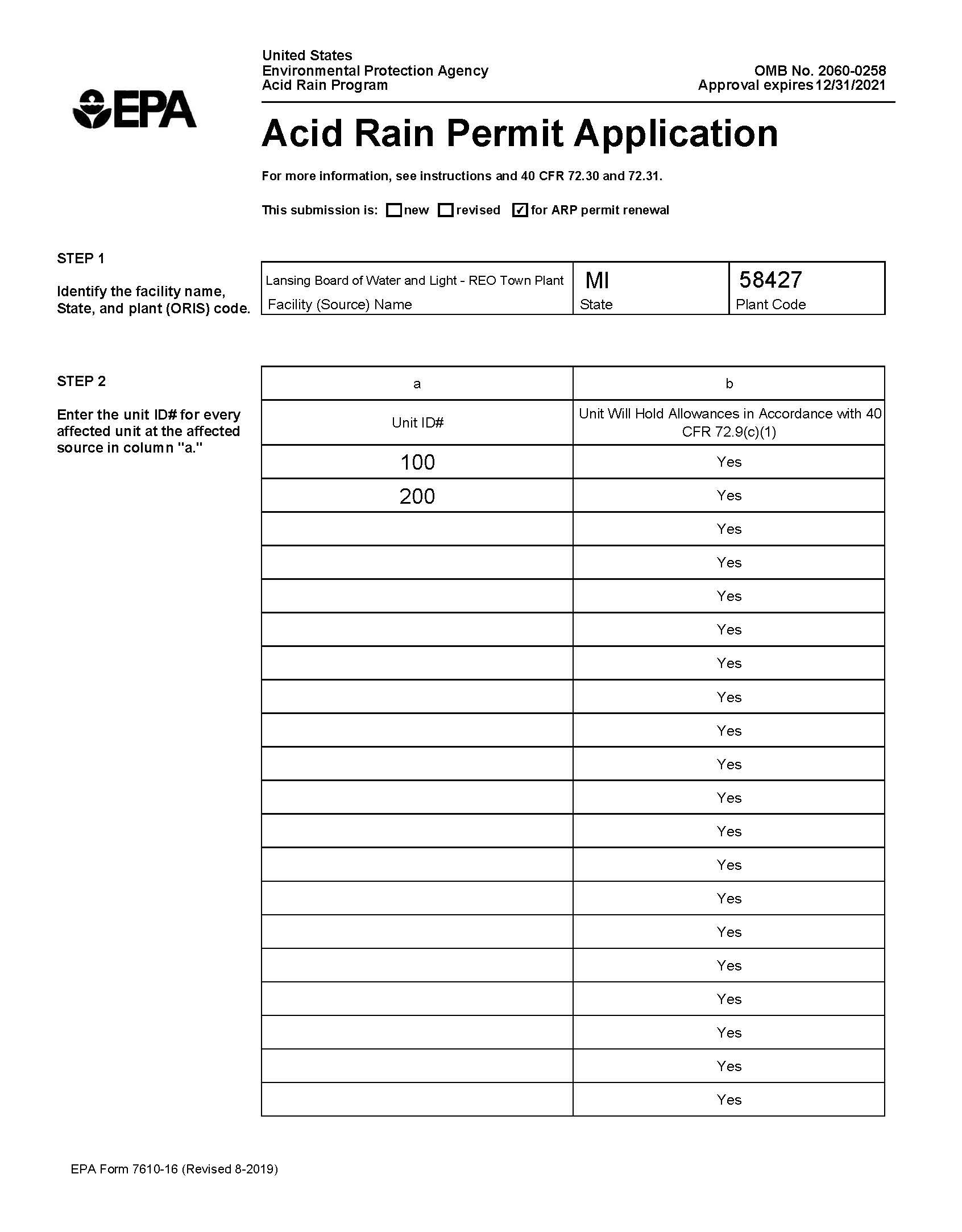 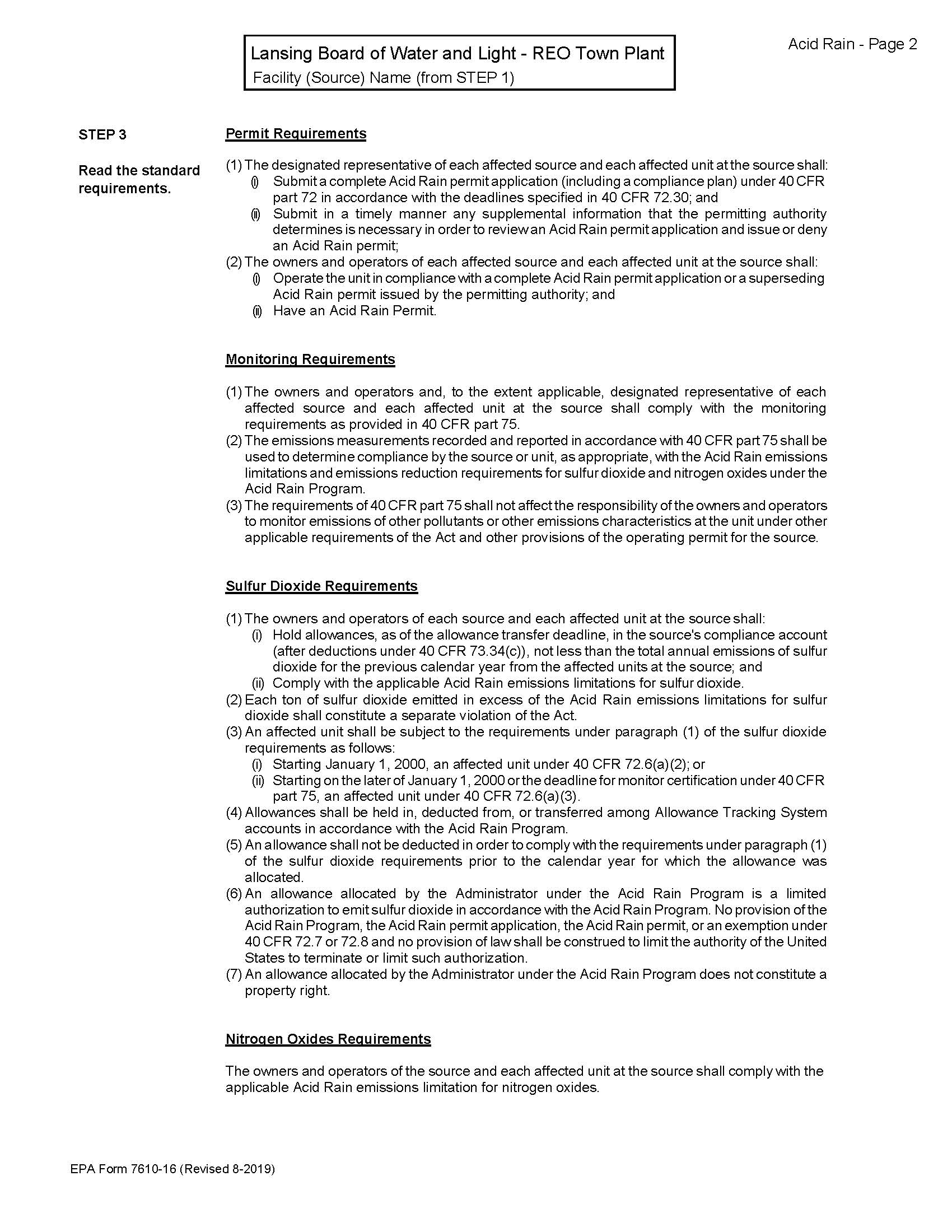 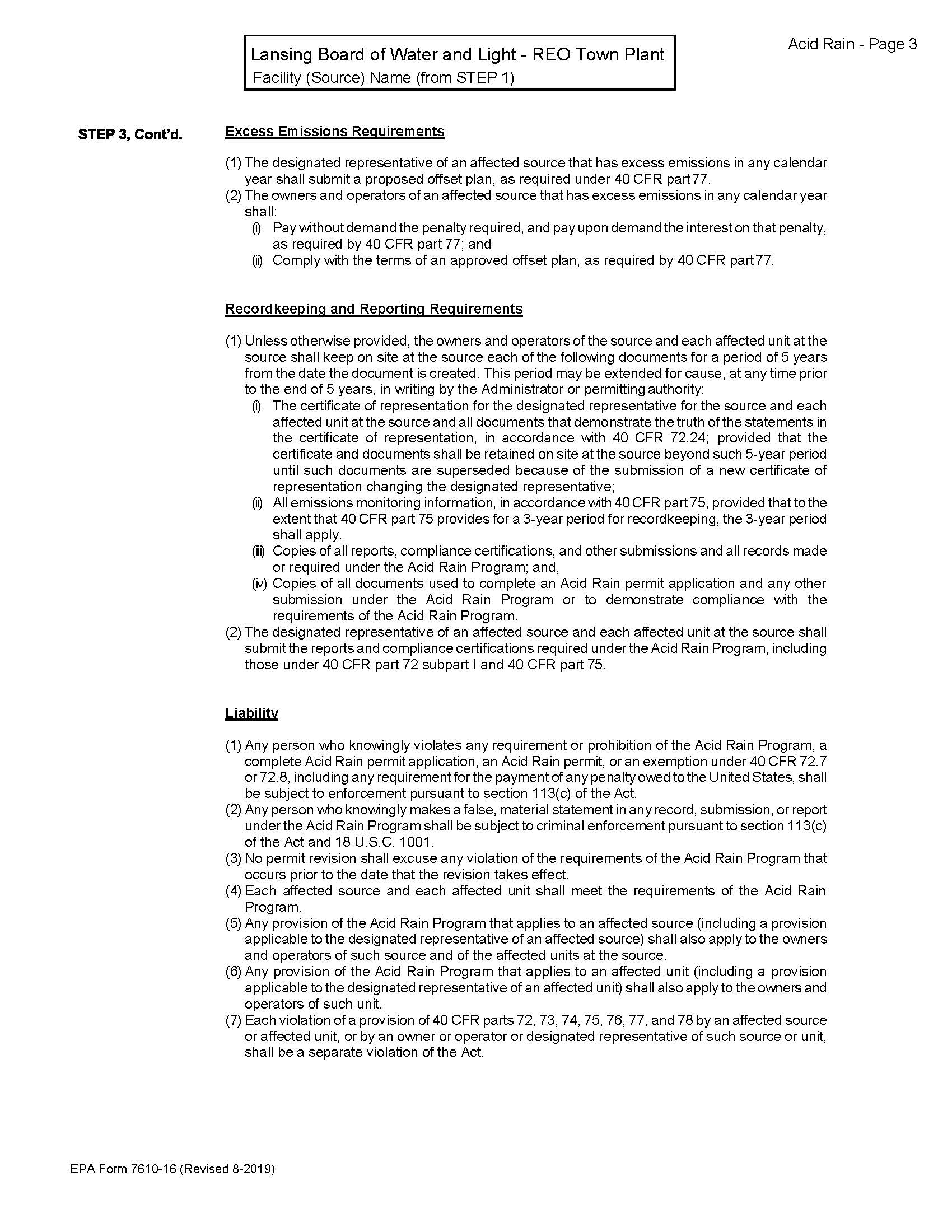 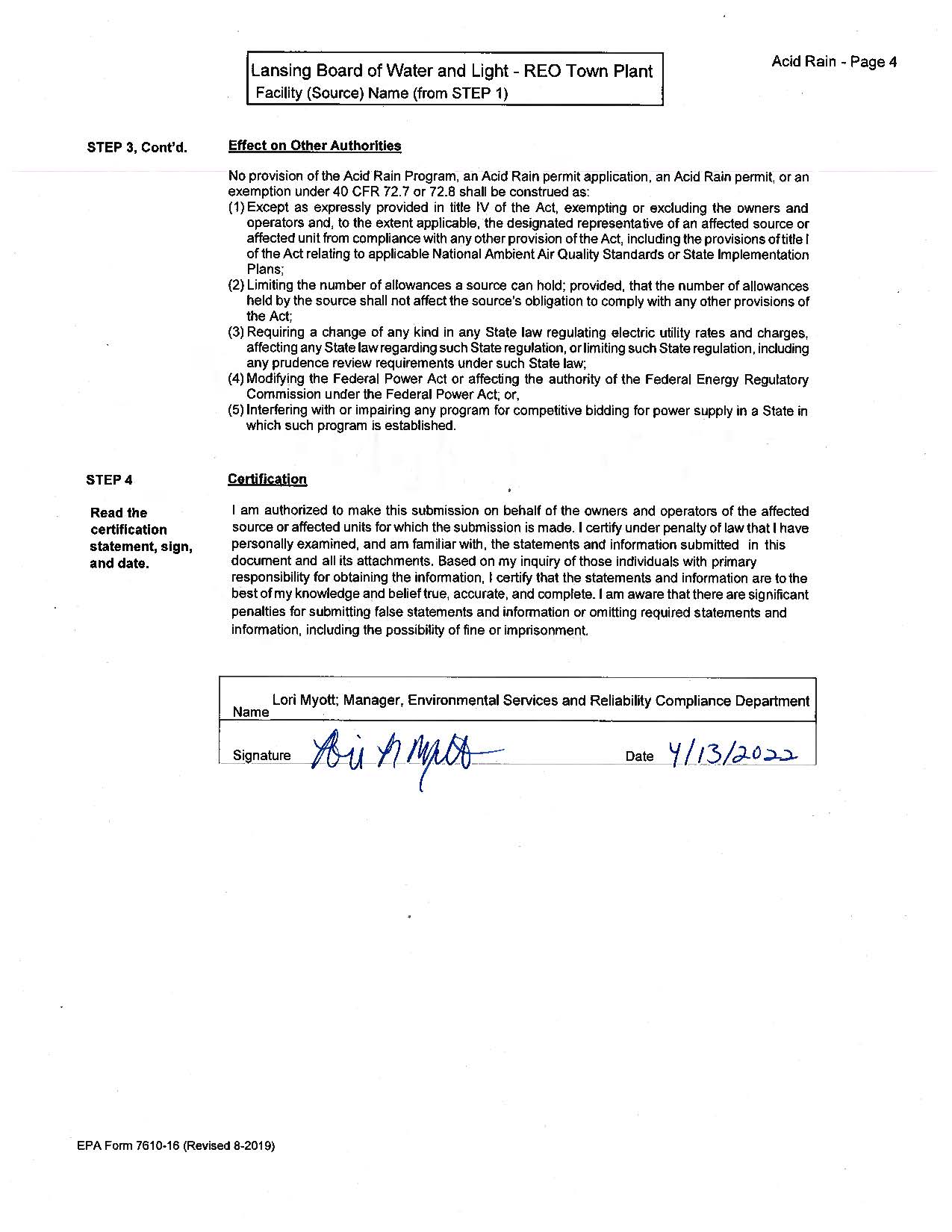 Appendix 10.  Cross State Air Pollution Rule (CSAPR) Trading Program Title V Requirements Description of CSAPR Monitoring ProvisionsThe CSAPR subject units, and the unit-specific monitoring provisions, at this source are identified in the following tables.  These units are subject to the requirements for the CSAPR NOX Annual Trading Program, CSAPR NOX Ozone Season Group 3 Trading Program, and CSAPR SO2 Group 1 Trading Program, which are included below as Sections I, II, and III, respectively. Each unit will use one of the following as the monitoring methodology for each parameter as provided below and shall comply with the general monitoring, recordkeeping, reporting and other requirements in conditions 1 through 5 below and in paragraph (b) of Sections I, II, and III:Continuous emission monitoring system or systems (CEMS) requirements pursuant to 40 CFR Part 75, Subpart B (for SO2 monitoring) or 40 CFR Part 75, Subpart H (for NOX monitoring)Excepted monitoring system requirements for gas- and oil-fired units pursuant to 40 CFR Part 75, Appendix DExcepted monitoring system requirements for gas- and oil-fired peaking units pursuant to 40 CFR Part 75, Appendix ELow Mass Emissions excepted monitoring (LME) requirements for gas- and oil-fired units pursuant to 40 CFR 75.19EPA-approved alternative monitoring system requirements pursuant to 40 CFR Part 75, Subpart EThe above description of the monitoring used by a unit does not change, create an exemption from, or otherwise affect the monitoring, recordkeeping, and reporting requirements applicable to the unit under 40 CFR 97.430 through 97.435 (CSAPR NOX Annual Trading Program), 97.1030 through 97.1035 (CSAPR NOX Ozone Season Group 3 Trading Program), and 97.630 through 97.635 (CSAPR SO2 Group 1 Trading Program).  The monitoring, recordkeeping and reporting requirements applicable to each unit are included below in the standard conditions for the applicable CSAPR trading programs.Owners and operators must submit to the Administrator a monitoring plan for each unit in accordance with 40 CFR 75.53, 75.62 and 75.73, as applicable.  The monitoring plan for each unit is available at the EPA’s website at https://www.epa.gov/airmarkets/monitoring-plans-part-75-sources.Owners and operators that want to use an alternative monitoring system must submit to the Administrator a petition requesting approval of the alternative monitoring system in accordance with 40 CFR Part 75, Subpart E and 40 CFR 75.66 and 97.435 (CSAPR NOX Annual Trading Program), 97.1035 (CSAPR NOX Ozone Season Group 3 Trading Program), and/or 97.635 (CSAPR SO2 Group 1 Trading Program).  The Administrator’s response approving or disapproving any petition for an alternative monitoring system is available on the EPA’s website at https://www.epa.gov/airmarkets/part-75-petition-responses.Owners and operators that want to use an alternative to any monitoring, recordkeeping, or reporting requirement under 40 CFR 97.430 through 97.434 (CSAPR NOX Annual Trading Program), 97.1030 through 97.1034 (CSAPR NOX Ozone Season Group 3 Trading Program), and/or 97.630 through 97.634 (CSAPR SO2 Group 1 Trading Program) must submit to the Administrator a petition requesting approval of the alternative in accordance with 40 CFR 75.66 and 97.435 (CSAPR NOX Annual Trading Program), 97.1035 (CSAPR NOX Ozone Season Group 3 Trading Program), and/or 97.635 (CSAPR SO2 Group 1 Trading Program).  The Administrator’s response approving or disapproving any petition for an alternative to a monitoring, recordkeeping, or reporting requirement is available on the EPA’s website at https://www.epa.gov/airmarkets/part-75-petition-responses.The descriptions of monitoring applicable to the unit included above meet the requirement of 40 CFR 97.430 through 97.434 (CSAPR NOX Annual Trading Program), 97.1030 through 97.1034 (CSAPR NOX Ozone Season Group 3 Trading Program), and 97.630 through 97.634 (CSAPR SO2 Group 1 Trading Program), and therefore minor permit modification procedures, in accordance with 40 CFR 70.7(e)(2)(i)(B) or 71.7(e)(1)(i)(B), may be used to add or change this unit’s monitoring system description.SECTION I:  CSAPR NOX Annual Trading Program requirements (40 CFR 97.406)Designated representative requirements.The owners and operators shall comply with the requirement to have a designated representative, and may have an alternate designated representative, in accordance with 40 CFR 97.413 through 97.418. Emissions monitoring, reporting, and recordkeeping requirements. The owners and operators, and the designated representative, of each CSAPR NOX Annual source and each CSAPR NOX Annual unit at the source shall comply with the monitoring, reporting, and recordkeeping requirements of 40 CFR 97.430 (general requirements, including installation, certification, and data accounting, compliance deadlines, reporting data, prohibitions, and long-term cold storage), 97.431 (initial monitoring system certification and recertification procedures), 97.432 (monitoring system out-of-control periods), 97.433 (notifications concerning monitoring), 97.434 (recordkeeping and reporting, including monitoring plans, certification applications, quarterly reports, and compliance certification), and 97.435 (petitions for alternatives to monitoring, recordkeeping, or reporting requirements). The emissions data determined in accordance with 40 CFR 97.430 through 97.435 shall be used to calculate allocations of CSAPR NOX Annual allowances under 40 CFR 97.411(a)(2) and (b) and 97.412 and to determine compliance with the CSAPR NOX Annual emissions limitation and assurance provisions under paragraph (c) below, provided that, for each monitoring location from which mass emissions are reported, the mass emissions amount used in calculating such allocations and determining such compliance shall be the mass emissions amount for the monitoring location determined in accordance with 40 CFR 97.430 through 97.435 and rounded to the nearest ton, with any fraction of a ton less than 0.50 being deemed to be zero. NOX emissions requirements. CSAPR NOX Annual emissions limitation. As of the allowance transfer deadline for a control period in a given year, the owners and operators of each CSAPR NOX Annual source and each CSAPR NOX Annual unit at the source shall hold, in the source's compliance account, CSAPR NOX Annual allowances available for deduction for such control period under 40 CFR 97.424(a) in an amount not less than the tons of total NOX emissions for such control period from all CSAPR NOX Annual units at the source. If total NOX emissions during a control period in a given year from the CSAPR NOX Annual units at a CSAPR NOX Annual source are in excess of the CSAPR NOX Annual emissions limitation set forth in paragraph (c)(1)(i) above, then: The owners and operators of the source and each CSAPR NOX Annual unit at the source shall hold the CSAPR NOX Annual allowances required for deduction under 40 CFR 97.424(d); and The owners and operators of the source and each CSAPR NOX Annual unit at the source shall pay any fine, penalty, or assessment or comply with any other remedy imposed, for the same violations, under the Clean Air Act, and each ton of such excess emissions and each day of such control period shall constitute a separate violation of 40 CFR Part 97, Subpart AAAAA and the Clean Air Act. CSAPR NOX Annual assurance provisions. If total NOX emissions during a control period in a given year from all CSAPR NOX Annual units at CSAPR NOX Annual sources in the state and Indian country within the borders of such State exceed the state assurance level, then the owners and operators of such sources and units in each group of one or more sources and units having a common designated representative for such control period, where the common designated representative’s share of such NOX emissions during such control period exceeds the common designated representative’s assurance level for the state and such control period, shall hold (in the assurance account established for the owners and operators of such group) CSAPR NOX Annual allowances available for deduction for such control period under 40 CFR 97.425(a) in an amount equal to two times the product (rounded to the nearest whole number), as determined by the Administrator in accordance with 40 CFR 97.425(b), of multiplying— (A) The quotient of the amount by which the common designated representative’s share of such NOX emissions exceeds the common designated representative’s assurance level divided by the sum of the amounts, determined for all common designated representatives for such sources and units in the state and Indian country within the borders of such state for such control period, by which each common designated representative’s share of such NOX emissions exceeds the respective common designated representative’s assurance level; and (B) The amount by which total NOX emissions from all CSAPR NOX Annual units at CSAPR NOX Annual sources in the state and Indian country within the borders of such state for such control period exceed the state assurance level. The owners and operators shall hold the CSAPR NOX Annual allowances required under paragraph (c)(2)(i) above, as of midnight of November 1 (if it is a business day), or midnight of the first business day thereafter (if November 1 is not a business day), immediately after such control period. Total NOX emissions from all CSAPR NOX Annual units at CSAPR NOX Annual sources in the State and Indian country within the borders of such state during a control period in a given year exceed the state assurance level if such total NOX emissions exceed the sum, for such control period, of the state NOX Annual trading budget under 40 CFR 97.410(a) and the state’s variability limit under 40 CFR 97.410(b).It shall not be a violation of 40 CFR Part 97, Subpart AAAAA or of the Clean Air Act if total NOX emissions from all CSAPR NOX Annual units at CSAPR NOX Annual sources in the State and Indian country within the borders of such State during a control period exceed the state assurance level or if a common designated representative’s share of total NOX emissions from the CSAPR NOX Annual units at CSAPR NOX Annual sources in the state and Indian country within the borders of such state during a control period exceeds the common designated representative’s assurance level.To the extent the owners and operators fail to hold CSAPR NOX Annual allowances for a control period in a given year in accordance with paragraphs (c)(2)(i) through (iii) above, The owners and operators shall pay any fine, penalty, or assessment or comply with any other remedy imposed under the Clean Air Act; and Each CSAPR NOX Annual allowance that the owners and operators fail to hold for such control period in accordance with paragraphs (c)(2)(i) through (iii) above and each day of such control period shall constitute a separate violation of 40 CFR Part 97, Subpart AAAAA and the Clean Air Act. Compliance periods. A CSAPR NOX Annual unit shall be subject to the requirements under paragraph (c)(1) above for the control period starting on the later of January 1, 2015, or the deadline for meeting the unit's monitor certification requirements under 40 CFR 97.430(b) and for each control period thereafter. A CSAPR NOX Annual unit shall be subject to the requirements under paragraph (c)(2) above for the control period starting on the later of January 1, 2017 or the deadline for meeting the unit's monitor certification requirements under 40 CFR 97.430(b) and for each control period thereafter.Vintage of allowances held for compliance. A CSAPR NOX Annual allowance held for compliance with the requirements under paragraph (c)(1)(i) above for a control period in a given year must be a CSAPR NOX Annual allowance that was allocated for such control period or a control period in a prior year. A CSAPR NOX Annual allowance held for compliance with the requirements under paragraphs (c)(1)(ii)(A) and (2)(i) through (iii) above for a control period in a given year must be a CSAPR NOX Annual allowance that was allocated for a control period in a prior year or the control period in the given year or in the immediately following year. Allowance Management System requirements. Each CSAPR NOX Annual allowance shall be held in, deducted from, or transferred into, out of, or between Allowance Management System accounts in accordance with 40 CFR Part 97, Subpart AAAAA. Limited authorization.  A CSAPR NOX Annual allowance is a limited authorization to emit one ton of NOX during the control period in one year. Such authorization is limited in its use and duration as follows: Such authorization shall only be used in accordance with the CSAPR NOX Annual Trading Program; and Notwithstanding any other provision of 40 CFR Part 97, the Administrator has the authority to terminate or limit the use and duration of such authorization to the extent the Administrator determines is necessary or appropriate to implement any provision of the Clean Air Act. Property right. A CSAPR NOX Annual allowance does not constitute a property right.Title V permit revision requirements. No title V permit revision shall be required for any allocation, holding, deduction, or transfer of CSAPR NOX Annual allowances in accordance with 40 CFR Part 97, Subpart AAAAA. This permit incorporates the CSAPR emissions monitoring, recordkeeping and reporting requirements pursuant to 40 CFR 97.430 through 97.435, and the requirements for a continuous emission monitoring system (pursuant to 40 CFR Part 75, Subparts B and H), an excepted monitoring system (pursuant to 40 CFR Part 75, Appendices D and E), a low mass emissions excepted monitoring methodology (pursuant to 40 CFR 75.19), and an alternative monitoring system (pursuant to 40 CFR Part 75, Subpart E).  Therefore, the Description of CSAPR Monitoring Provisions table for units identified in this permit may be added to, or changed, in this title V permit using minor permit modification procedures in accordance with 40 CFR 97.406(d)(2) and 70.7(e)(2)(i)(B) or 71.7(e)(1)(i)(B). Additional recordkeeping and reporting requirements. Unless otherwise provided, the owners and operators of each CSAPR NOX Annual source and each CSAPR NOX Annual unit at the source shall keep on site at the source each of the following documents (in hardcopy or electronic format) for a period of 5 years from the date the document is created.  This period may be extended for cause, at any time before the end of 5 years, in writing by the Administrator. The certificate of representation under 40 CFR 97.416 for the designated representative for the source and each CSAPR NOX Annual unit at the source and all documents that demonstrate the truth of the statements in the certificate of representation; provided that the certificate and documents shall be retained on site at the source beyond such 5-year period until such certificate of representation and documents are superseded because of the submission of a new certificate of representation under 40 CFR 97.416 changing the designated representative. All emissions monitoring information, in accordance with 40 CFR Part 97, Subpart AAAAA. Copies of all reports, compliance certifications, and other submissions and all records made or required under, or to demonstrate compliance with the requirements of, the CSAPR NOX Annual Trading Program. The designated representative of a CSAPR NOX Annual source and each CSAPR NOX Annual unit at the source shall make all submissions required under the CSAPR NOX Annual Trading Program, except as provided in 40 CFR 97.418.  This requirement does not change, create an exemption from, or otherwise affect the responsible official submission requirements under a title V operating permit program in 40 CFR Parts 70 and 71. Liability.Any provision of the CSAPR NOX Annual Trading Program that applies to a CSAPR NOX Annual source or the designated representative of a CSAPR NOX Annual source shall also apply to the owners and operators of such source and of the CSAPR NOX Annual units at the source. Any provision of the CSAPR NOX Annual Trading Program that applies to a CSAPR NOX Annual unit or the designated representative of a CSAPR NOX Annual unit shall also apply to the owners and operators of such unit. Effect on other authorities. No provision of the CSAPR NOX Annual Trading Program or exemption under 40 CFR 97.405 shall be construed as exempting or excluding the owners and operators, and the designated representative, of a CSAPR NOX Annual source or CSAPR NOX Annual unit from compliance with any other provision of the applicable, approved state implementation plan, a federally enforceable permit, or the Clean Air Act.Effect on units in Indian country. Notwithstanding the provisions of paragraphs (a) through (g) above, paragraphs (a) through (g) shall be deemed not to impose any requirements on any source or unit, or any owner, operator, or designated representative with regard to any source or unit, in Indian country within the borders of the state.SECTION II:  CSAPR NOX Ozone Season Group 3 Trading Program Requirements (40 CFR 97.1006)Designated representative requirements.The owners and operators shall comply with the requirement to have a designated representative, and may have an alternate designated representative, in accordance with 40 CFR 97.813 through 97.818. Emissions monitoring, reporting, and recordkeeping requirements. The owners and operators, and the designated representative, of each CSAPR NOX Ozone Season Group 3 source and each CSAPR NOX Ozone Season Group 3 unit at the source shall comply with the monitoring, reporting, and recordkeeping requirements of 40 CFR 97.830 (general requirements, including installation, certification, and data accounting, compliance deadlines, reporting data, prohibitions, and long-term cold storage), 97.831 (initial monitoring system certification and recertification procedures), 97.832 (monitoring system out-of-control periods), 97.833 (notifications concerning monitoring), 97.834 (recordkeeping and reporting, including monitoring plans, certification applications, quarterly reports, and compliance certification), and 97.835 (petitions for alternatives to monitoring, recordkeeping, or reporting requirements). The emissions data determined in accordance with 40 CFR 97.830 through 97.835 shall be used to calculate allocations of CSAPR NOX Ozone Season Group 3 allowances under 40 CFR 97.811(a)(2) and (b) and 97.812 and to determine compliance with the CSAPR NOX Ozone Season Group 3 emissions limitation and assurance provisions under paragraph (c) below, provided that, for each monitoring location from which mass emissions are reported, the mass emissions amount used in calculating such allocations and determining such compliance shall be the mass emissions amount for the monitoring location determined in accordance with 40 CFR 97.830 through 97.835 and rounded to the nearest ton, with any fraction of a ton less than 0.50 being deemed to be zero. NOX emissions requirements. CSAPR NOX Ozone Season Group 3 emissions limitation. As of the allowance transfer deadline for a control period in a given year, the owners and operators of each CSAPR NOX Ozone Season Group 3 source and each CSAPR NOX Ozone Season Group 3 unit at the source shall hold, in the source's compliance account, CSAPR NOX Ozone Season Group 3 allowances available for deduction for such control period under 40 CFR 97.824(a) in an amount not less than the tons of total NOX emissions for such control period from all CSAPR NOX Ozone Season Group 3 units at the source. If total NOX emissions during a control period in a given year from the CSAPR NOX Ozone Season Group 3 units at a CSAPR NOX Ozone Season Group 3 source are in excess of the CSAPR NOX Ozone Season Group 3 emissions limitation set forth in paragraph (c)(1)(i) above, then: The owners and operators of the source and each CSAPR NOX Ozone Season Group 3 unit at the source shall hold the CSAPR NOX Ozone Season Group 3 allowances required for deduction under 40 CFR 97.824(d); and The owners and operators of the source and each CSAPR NOX Ozone Season Group 3 unit at the source shall pay any fine, penalty, or assessment or comply with any other remedy imposed, for the same violations, under the Clean Air Act, and each ton of such excess emissions and each day of such control period shall constitute a separate violation of 40 CFR Part 97, Subpart GGGGG and the Clean Air Act. CSAPR NOX Ozone Season Group 3 assurance provisions. If total NOX emissions during a control period in a given year from all CSAPR NOX Ozone Season Group 3 units at CSAPR NOX Ozone Season Group 3 sources in the state and Indian country within the borders of such state exceed the state assurance level, then the owners and operators of such sources and units in each group of one or more sources and units having a common designated representative for such control period, where the common designated representative’s share of such NOX emissions during such control period exceeds the common designated representative’s assurance level for the state and such control period, shall hold (in the assurance account established for the owners and operators of such group) CSAPR NOX Ozone Season Group 3 allowances available for deduction for such control period under 40 CFR 97.825(a) in an amount equal to two times the product (rounded to the nearest whole number), as determined by the Administrator in accordance with 40 CFR 97.825(b), of multiplying— The quotient of the amount by which the common designated representative’s share of such NOX emissions exceeds the common designated representative’s assurance level divided by the sum of the amounts, determined for all common designated representatives for such sources and units in the state and Indian country within the borders of such state for such control period, by which each common designated representative’s share of such NOX emissions exceeds the respective common designated representative’s assurance level; and The amount by which total NOX emissions from all CSAPR NOX Ozone Season Group 3 units at CSAPR NOX Ozone Season Group 3 sources in the state and Indian country within the borders of such state for such control period exceed the state assurance level. The owners and operators shall hold the CSAPR NOX Ozone Season Group 3 allowances required under paragraph (c)(2)(i) above, as of midnight of November 1 (if it is a business day), or midnight of the first business day thereafter (if November 1 is not a business day), immediately after such control period. Total NOX emissions from all CSAPR NOX Ozone Season Group 3 units at CSAPR NOX Ozone Season Group 3 sources in the state and Indian country within the borders of such state during a control period in a given year exceed the state assurance level if such total NOX emissions exceed the sum, for such control period, of the State NOX Ozone Season Group 3 trading budget under 40 CFR 97.810(a) and the state’s variability limit under 40 CFR 97.810(b). It shall not be a violation of 40 CFR Part 97, Subpart GGGGG or of the Clean Air Act if total NOX emissions from all CSAPR NOX Ozone Season Group 3 units at CSAPR NOX Ozone Season Group 3 sources in the state and Indian country within the borders of such state during a control period exceed the state assurance level or if a common designated representative’s share of total NOX emissions from the CSAPR NOX Ozone Season Group 3 units at CSAPR NOX Ozone Season Group 3 sources in the state and Indian country within the borders of such state during a control period exceeds the common designated representative’s assurance level. To the extent the owners and operators fail to hold CSAPR NOX Ozone Season Group 3 allowances for a control period in a given year in accordance with paragraphs (c)(2)(i) through (iii) above, The owners and operators shall pay any fine, penalty, or assessment or comply with any other remedy imposed under the Clean Air Act; and Each CSAPR NOX Ozone Season Group 3 allowance that the owners and operators fail to hold for such control period in accordance with paragraphs (c)(2)(i) through (iii) above and each day of such control period shall constitute a separate violation of 40 CFR Part 97, Subpart GGGGG and the Clean Air Act. Compliance periods. A CSAPR NOX Ozone Season Group 3 unit shall be subject to the requirements under paragraph (c)(1) above for the control period starting on the later of May 1, 2017 or the deadline for meeting the unit's monitor certification requirements under 40 CFR 97.830(b) and for each control period thereafter. A CSAPR NOX Ozone Season Group 3 unit shall be subject to the requirements under paragraph (c)(2) above for the control period starting on the later of May 1, 2017 or the deadline for meeting the unit's monitor certification requirements under 40 CFR 97.830(b) and for each control period thereafter. Vintage of allowances held for compliance. A CSAPR NOX Ozone Season Group 3 allowance held for compliance with the requirements under paragraph (c)(1)(i) above for a control period in a given year must be a CSAPR NOX Ozone Season Group 3 allowance that was allocated for such control period or a control period in a prior year. A CSAPR NOX Ozone Season Group 3 allowance held for compliance with the requirements under paragraphs (c)(1)(ii)(A) and (2)(i) through (iii) above for a control period in a given year must be a CSAPR NOX Ozone Season Group 3 allowance that was allocated for a control period in a prior year or the control period in the given year or in the immediately following year. Allowance Management System requirements. Each CSAPR NOX Ozone Season Group 3 allowance shall be held in, deducted from, or transferred into, out of, or between Allowance Management System accounts in accordance with 40 CFR Part 97, Subpart GGGGG. Limited authorization. A CSAPR NOX Ozone Season Group 3 allowance is a limited authorization to emit one ton of NOX during the control period in one year.  Such authorization is limited in its use and duration as follows: Such authorization shall only be used in accordance with the CSAPR NOX Ozone Season Group 3 Trading Program; and Notwithstanding any other provision of 40 CFR Part 97, Subpart GGGGG, the Administrator has the authority to terminate or limit the use and duration of such authorization to the extent the Administrator determines is necessary or appropriate to implement any provision of the Clean Air Act. Property right.  A CSAPR NOX Ozone Season Group 3 allowance does not constitute a property right. Title V permit revision requirements. No title V permit revision shall be required for any allocation, holding, deduction, or transfer of CSAPR NOX Ozone Season Group 3 allowances in accordance with 40 CFR Part 97, Subpart GGGGG. This permit incorporates the CSAPR emissions monitoring, recordkeeping and reporting requirements pursuant to 40 CFR 97.830 through 97.835, and the requirements for a continuous emission monitoring system (pursuant to 40 CFR Part 75, Subparts B and H), an excepted monitoring system (pursuant to 40 CFR Part 75, Appendices D and E), a low mass emissions excepted monitoring methodology (pursuant to 40 CFR 75.19), and an alternative monitoring system (pursuant to 40 CFR Part 75, Subpart E).  Therefore, the Description of CSAPR Monitoring Provisions table for units identified in this permit may be added to, or changed, in this title V permit using minor permit modification procedures in accordance with 40 CFR 97.806(d)(2) and 70.7(e)(2)(i)(B) or 71.7(e)(1)(i)(B). Additional recordkeeping and reporting requirements. Unless otherwise provided, the owners and operators of each CSAPR NOX Ozone Season Group 3 source and each CSAPR NOX Ozone Season Group 3 unit at the source shall keep on site at the source each of the following documents (in hardcopy or electronic format) for a period of 5 years from the date the document is created. This period may be extended for cause, at any time before the end of 5 years, in writing by the Administrator. The certificate of representation under 40 CFR 97.816 for the designated representative for the source and each CSAPR NOX Ozone Season Group 3 unit at the source and all documents that demonstrate the truth of the statements in the certificate of representation; provided that the certificate and documents shall be retained on site at the source beyond such 5-year period until such certificate of representation and documents are superseded because of the submission of a new certificate of representation under 40 CFR 97.816 changing the designated representative. All emissions monitoring information, in accordance with 40 CFR Part 97, Subpart GGGGG. Copies of all reports, compliance certifications, and other submissions and all records made or required under, or to demonstrate compliance with the requirements of, the CSAPR NOX Ozone Season Group 3 Trading Program.The designated representative of a CSAPR NOX Ozone Season Group 3 source and each CSAPR NOX Ozone Season Group 3 unit at the source shall make all submissions required under the CSAPR NOX Ozone Season Group 3 Trading Program, except as provided in 40 CFR 97.818. This requirement does not change, create an exemption from, or otherwise affect the responsible official submission requirements under a title V operating permit program in 40 CFR Parts 70 and 71. Liability. Any provision of the CSAPR NOX Ozone Season Group 3 Trading Program that applies to a CSAPR NOX Ozone Season Group 3 source or the designated representative of a CSAPR NOX Ozone Season Group 3 source shall also apply to the owners and operators of such source and of the CSAPR NOX Ozone Season Group 3 units at the source. Any provision of the CSAPR NOX Ozone Season Group 3 Trading Program that applies to a CSAPR NOX Ozone Season Group 3 unit or the designated representative of a CSAPR NOX Ozone Season Group 3 unit shall also apply to the owners and operators of such unit. Effect on other authorities. No provision of the CSAPR NOX Ozone Season Group 3 Trading Program or exemption under 40 CFR 97.805 shall be construed as exempting or excluding the owners and operators, and the designated representative, of a CSAPR NOX Ozone Season Group 3 source or CSAPR NOX Ozone Season Group 3 unit from compliance with any other provision of the applicable, approved state implementation plan, a federally enforceable permit, or the Clean Air Act.Effect on units in Indian country. Notwithstanding the provisions of paragraphs (a) through (g) above, paragraphs (a) through (g) shall be deemed not to impose any requirements on any source or unit, or any owner, operator, or designated representative with regard to any source or unit, in Indian country within the borders of the state. SECTION III:  CSAPR SO2 Group 1 Trading Program requirements (40 CFR 97.606)Designated representative requirements. The owners and operators shall comply with the requirement to have a designated representative, and may have an alternate designated representative, in accordance with 40 CFR 97.613 through 97.618. Emissions monitoring, reporting, and recordkeeping requirements. The owners and operators, and the designated representative, of each CSAPR SO2 Group 1 source and each CSAPR SO2 Group 1 unit at the source shall comply with the monitoring, reporting, and recordkeeping requirements of 40 CFR 97.630 (general requirements, including installation, certification, and data accounting, compliance deadlines, reporting data, prohibitions, and long-term cold storage), 97.631 (initial monitoring system certification and recertification procedures), 97.632 (monitoring system out-of-control periods), 97.633 (notifications concerning monitoring), 97.634 (recordkeeping and reporting, including monitoring plans, certification applications, quarterly reports, and compliance certification), and 97.635 (petitions for alternatives to monitoring, recordkeeping, or reporting requirements). The emissions data determined in accordance with 40 CFR 97.630 through 97.635 shall be used to calculate allocations of CSAPR SO2 Group 1 allowances under 40 CFR 97.611(a)(2) and (b) and 97.612 and to determine compliance with the CSAPR SO2 Group 1 emissions limitation and assurance provisions under paragraph (c) below, provided that, for each monitoring location from which mass emissions are reported, the mass emissions amount used in calculating such allocations and determining such compliance shall be the mass emissions amount for the monitoring location determined in accordance with 40 CFR 97.630 through 97.635 and rounded to the nearest ton, with any fraction of a ton less than 0.50 being deemed to be zero. SO2 emissions requirements. CSAPR SO2 Group 1 emissions limitation. As of the allowance transfer deadline for a control period in a given year, the owners and operators of each CSAPR SO2 Group 1 source and each CSAPR SO2 Group 1 unit at the source shall hold, in the source's compliance account, CSAPR SO2 Group 1 allowances available for deduction for such control period under 40 CFR 97.624(a) in an amount not less than the tons of total SO2 emissions for such control period from all CSAPR SO2 Group 1 units at the source. If total SO2 emissions during a control period in a given year from the CSAPR SO2 Group 1 units at a CSAPR SO2 Group 1 source are in excess of the CSAPR SO2 Group 1 emissions limitation set forth in paragraph (c)(1)(i) above, then: The owners and operators of the source and each CSAPR SO2 Group 1 unit at the source shall hold the CSAPR SO2 Group 1 allowances required for deduction under 40 CFR 97.624(d); and The owners and operators of the source and each CSAPR SO2 Group 1 unit at the source shall pay any fine, penalty, or assessment or comply with any other remedy imposed, for the same violations, under the Clean Air Act, and each ton of such excess emissions and each day of such control period shall constitute a separate violation 40 CFR Part 97, Subpart CCCCC and the Clean Air Act. CSAPR SO2 Group 1 assurance provisions. If total SO2 emissions during a control period in a given year from all CSAPR SO2 Group 1 units at CSAPR SO2 Group 1 sources in the state and Indian country within the borders of such state exceed the state assurance level, then the owners and operators of such sources and units in each group of one or more sources and units having a common designated representative for such control period, where the common designated representative’s share of such SO2 emissions during such control period exceeds the common designated representative’s assurance level for the state and such control period, shall hold (in the assurance account established for the owners and operators of such group) CSAPR SO2 Group 1 allowances available for deduction for such control period under 40 CFR 97.625(a) in an amount equal to two times the product (rounded to the nearest whole number), as determined by the Administrator in accordance with 40 CFR 97.625(b), of multiplying— The quotient of the amount by which the common designated representative’s share of such SO2 emissions exceeds the common designated representative’s assurance level divided by the sum of the amounts, determined for all common designated representatives for such sources and units in the state and Indian country within the borders of such state for such control period, by which each common designated representative’s share of such SO2 emissions exceeds the respective common designated representative’s assurance level; and The amount by which total SO2 emissions from all CSAPR SO2 Group 1 units at CSAPR SO2 Group 1 sources in the state and Indian country within the borders of such state for such control period exceed the state assurance level. The owners and operators shall hold the CSAPR SO2 Group 1 allowances required under paragraph (c)(2)(i) above, as of midnight of November 1 (if it is a business day), or midnight of the first business day thereafter (if November 1 is not a business day), immediately after such control period. Total SO2 emissions from all CSAPR SO2 Group 1 units at CSAPR SO2 Group 1 sources in the state and Indian country within the borders of such state during a control period in a given year exceed the state assurance level if such total SO2 emissions exceed the sum, for such control period, of the state SO2 Group 1 trading budget under 40 CFR 97.610(a) and the state’s variability limit under 40 CFR 97.610(b). It shall not be a violation of 40 CFR Part 97, Subpart CCCCC or of the Clean Air Act if total SO2 emissions from all CSAPR SO2 Group 1 units at CSAPR SO2 Group 1 sources in the state and Indian country within the borders of such state during a control period exceed the state assurance level or if a common designated representative’s share of total SO2 emissions from the CSAPR SO2 Group 1 units at CSAPR SO2 Group 1 sources in the state and Indian country within the borders of such state during a control period exceeds the common designated representative’s assurance level. To the extent the owners and operators fail to hold CSAPR SO2 Group 1 allowances for a control period in a given year in accordance with paragraphs (c)(2)(i) through (iii) above, The owners and operators shall pay any fine, penalty, or assessment or comply with any other remedy imposed under the Clean Air Act; and Each CSAPR SO2 Group 1 allowance that the owners and operators fail to hold for such control period in accordance with paragraphs (c)(2)(i) through (iii) above and each day of such control period shall constitute a separate violation of 40 CFR Part 97, Subpart CCCCC and the Clean Air Act. Compliance periods. A CSAPR SO2 Group 1 unit shall be subject to the requirements under paragraph (c)(1) above for the control period starting on the later of January 1, 2015 or the deadline for meeting the unit's monitor certification requirements under 40 CFR 97.630(b) and for each control period thereafter.A CSAPR SO2 Group 1 unit shall be subject to the requirements under paragraph (c)(2) above for the control period starting on the later of January 1, 2017 or the deadline for meeting the unit's monitor certification requirements under 40 CFR 97.630(b) and for each control period thereafter.Vintage of allowances held for compliance. A CSAPR SO2 Group 1 allowance held for compliance with the requirements under paragraph (c)(1)(i) above for a control period in a given year must be a CSAPR SO2 Group 1 allowance that was allocated for such control period or a control period in a prior year. A CSAPR SO2 Group 1 allowance held for compliance with the requirements under paragraphs (c)(1)(ii)(A) and (2)(i) through (iii) above for a control period in a given year must be a CSAPR SO2 Group 1 allowance that was allocated for a control period in a prior year or the control period in the given year or in the immediately following year. Allowance Management System requirements. Each CSAPR SO2 Group 1 allowance shall be held in, deducted from, or transferred into, out of, or between Allowance Management System accounts in accordance with 40 CFR Part 97, Subpart CCCCC.Limited authorization. A CSAPR SO2 Group 1 allowance is a limited authorization to emit one ton of SO2 during the control period in one year. Such authorization is limited in its use and duration as follows: Such authorization shall only be used in accordance with the CSAPR SO2 Group 1 Trading Program; and Notwithstanding any other provision of 40 CFR Part 97, Subpart CCCCC, the Administrator has the authority to terminate or limit the use and duration of such authorization to the extent the Administrator determines is necessary or appropriate to implement any provision of the Clean Air Act. Property right.  A CSAPR SO2 Group 1 allowance does not constitute a property right. Title V permit revision requirements. No title V permit revision shall be required for any allocation, holding, deduction, or transfer of CSAPR SO2 Group 1 allowances in accordance with 40 CFR Part 97, Subpart CCCCC. This permit incorporates the CSAPR emissions monitoring, recordkeeping and reporting requirements pursuant to 40 CFR 97.630 through 97.635, and the requirements for a continuous emission monitoring system (pursuant to 40 CFR Part 75, Subparts B and H), an excepted monitoring system (pursuant to 40 CFR Part 75, Appendices D and E), a low mass emissions excepted monitoring methodology (pursuant to 40 CFR 75.19), and an alternative monitoring system (pursuant to 40 CFR Part 75, Subpart E).  Therefore, the Description of CSAPR Monitoring Provisions table for units identified in this permit may be added to, or changed, in this title V permit using minor permit modification procedures in accordance with 40 CFR 97.606(d)(2) and 70.7(e)(2)(i)(B) or 71.7(e)(1)(i)(B). Additional recordkeeping and reporting requirements. Unless otherwise provided, the owners and operators of each CSAPR SO2 Group 1 source and each CSAPR SO2 Group 1 unit at the source shall keep on site at the source each of the following documents (in hardcopy or electronic format) for a period of 5 years from the date the document is created.  This period may be extended for cause, at any time before the end of 5 years, in writing by the Administrator. The certificate of representation under 40 CFR 97.616 for the designated representative for the source and each CSAPR SO2 Group 1 unit at the source and all documents that demonstrate the truth of the statements in the certificate of representation; provided that the certificate and documents shall be retained on site at the source beyond such 5-year period until such certificate of representation and documents are superseded because of the submission of a new certificate of representation under 40 CFR 97.616 changing the designated representative. All emissions monitoring information, in accordance with 40 CFR Part 97, Subpart CCCCC. Copies of all reports, compliance certifications, and other submissions and all records made or required under, or to demonstrate compliance with the requirements of, the CSAPR SO2 Group 1 Trading Program. The designated representative of a CSAPR SO2 Group 1 source and each CSAPR SO2 Group 1 unit at the source shall make all submissions required under the CSAPR SO2 Group 1 Trading Program, except as provided in 40 CFR 97.618.  This requirement does not change, create an exemption from, or otherwise affect the responsible official submission requirements under a title V operating permit program in 40 CFR Parts 70 and 71. Liability. Any provision of the CSAPR SO2 Group 1 Trading Program that applies to a CSAPR SO2 Group 1 source or the designated representative of a CSAPR SO2 Group 1 source shall also apply to the owners and operators of such source and of the CSAPR SO2 Group 1 units at the source. Any provision of the CSAPR SO2 Group 1 Trading Program that applies to a CSAPR SO2 Group 1 unit or the designated representative of a CSAPR SO2 Group 1 unit shall also apply to the owners and operators of such unit. Effect on other authorities. No provision of the CSAPR SO2 Group 1 Trading Program or exemption under 40 CFR 97.605 shall be construed as exempting or excluding the owners and operators, and the designated representative, of a CSAPR SO2 Group 1 source or CSAPR SO2 Group 1 unit from compliance with any other provision of the applicable, approved state implementation plan, a federally enforceable permit, or the Clean Air Act.(h)  Effect on units in Indian country. Notwithstanding the provisions of paragraphs (a) through (g) above, paragraphs (a) through (g) shall be deemed not to impose any requirements on any source or unit, or any owner, operator, or designated representative with regard to any source or unit, in Indian country within the borders of the state.MICHIGAN DEPARTMENT OF ENVIRONMENT, GREAT LAKES, AND ENERGYAIR QUALITY DIVISIONEFFECTIVE DATE: September 5, 2023REVISION DATE: March 18, 2024ISSUED TOLansing Board of Water and Light - REO Town PlantState Registration Number (SRN): B2647LOCATED AT1201 South Washington Avenue, Lansing, Ingham County, Michigan 48910EFFECTIVE DATE: September 5, 2023REVISION DATE: March 18, 2024ISSUED TOLansing Board of Water and Light - REO Town PlantState Registration Number (SRN): B2647LOCATED AT1201 South Washington Avenue, Lansing, Ingham County, Michigan 48910RENEWABLE OPERATING PERMITPermit Number:	MI-ROP-B2647-2023aExpiration Date:	September 5, 2028Administratively Complete ROP Renewal Application Due Between March 5, 2027 and March 5, 2028This Renewable Operating Permit (ROP) is issued in accordance with and subject to Section 5506(3) of Part 55, Air Pollution Control, of the Natural Resources and Environmental Protection Act, 1994 PA 451, as amended (Act 451).  Pursuant to Rule 210(1) of the administrative rules promulgated under Act 451, this ROP constitutes the permittee’s authority to operate the stationary source identified above in accordance with the general conditions, special conditions and attachments contained herein.  Operation of the stationary source and all emission units listed in the permit are subject to all applicable future or amended rules and regulations pursuant to Act 451 and the federal Clean Air Act.RENEWABLE OPERATING PERMITPermit Number:	MI-ROP-B2647-2023aExpiration Date:	September 5, 2028Administratively Complete ROP Renewal Application Due Between March 5, 2027 and March 5, 2028This Renewable Operating Permit (ROP) is issued in accordance with and subject to Section 5506(3) of Part 55, Air Pollution Control, of the Natural Resources and Environmental Protection Act, 1994 PA 451, as amended (Act 451).  Pursuant to Rule 210(1) of the administrative rules promulgated under Act 451, this ROP constitutes the permittee’s authority to operate the stationary source identified above in accordance with the general conditions, special conditions and attachments contained herein.  Operation of the stationary source and all emission units listed in the permit are subject to all applicable future or amended rules and regulations pursuant to Act 451 and the federal Clean Air Act.SOURCE-WIDE PERMIT TO INSTALLPermit Number:	MI-PTI-B2647-2023aThis Permit to Install (PTI) is issued in accordance with and subject to Section 5505(1) of Act 451.  Pursuant to Rule 214a of the administrative rules promulgated under Act 451, the terms and conditions herein, identified by the underlying applicable requirement citation of Rule 201(1)(a), constitute a federally enforceable PTI.  The PTl terms and conditions do not expire and remain in effect unless the criteria of Rule 201(6) are met.  Operation of all emission units identified in the PTI is subject to all applicable future or amended rules and regulations pursuant to Act 451 and the federal Clean Air Act.Emission Unit IDEmission Unit Description(Including Process Equipment & Control Device(s))InstallationDate/Modification DateFlexible Group IDEUCOOLTWR A four-cell, mechanical draft cooling tower.04-11-2013NAEUNGENGINE A 1,818 HP (1,356 kW) natural gas-fired spark ignition reciprocating internal combustion engine (RICE), with a maximum heat input rating of 13.2 MMBTU/hr, powering a 1,300 kW generator for emergency use. 05-08-2013NAEUAUXBOILER A nominally rated 245 MMBTU/hr natural gas-fired auxiliary boiler. 07-01-2013NAEUTURBINE1 A 430 MMBTU/hr natural gas-fired turbine with an electrical generator. 04-11-2013FGTURB/HRSG1EUTURBINE2A A 430 MMBTU/hr natural gas-fired turbine with an electrical generator. 06-07-2023FGTURB/HRSG2EUHRSG1 A heat recovery steam generator (HRSG) with a 71.4 MMBTU/hr natural gas-fired duct burner. 06-20-2013FGTURB/HRSG1EUHRSG2A HRSG with a 71.4 MMBTU/hr natural gas-fired duct burner. 06-16-2013FGTURB/HRSG2 EUSBBOILER1Standby natural gas-fired boiler with a maximum rating of 99.9 MMBTU/hr (HHV) and equipped with Low-NOx burners.12-28-2020FGSBBOILERSEUSBBOILER2Standby natural gas-fired boiler with a maximum rating of 99.9 MMBTU/hr (HHV) and equipped with Low-NOx burners.12-28-2020FGSBBOILERSEUPARTWASHERThirty-gallon parts washer for cleaning/degreasing parts using Stoddard solvent/mineral spirits.04-01-2013FGCOLDCLEANERPollutantLimitTime Period/ Operating ScenarioEquipmentMonitoring/Testing MethodUnderlying Applicable Requirements1.  PM 0.77 pph2 HourlyEUCOOLTWR SC VI.2R 336.1331(1)(c) 2.  PM10 0.77 pph2 HourlyEUCOOLTWR SC VI.2R 336.2802(4), R 336.2803, R 336.2804, 40 CFR 52.21(a)(2), (c), and (d) 3.  PM2.5 0.77 pph2 HourlyEUCOOLTWR SC VI.2R 336.2802(4), R 336.2803, R 336.2804, 40 CFR 52.21(a)(2), (c), and (d)Stack & Vent IDMaximum Exhaust Dimensions(inches)Minimum Height Above Ground(feet)Underlying Applicable Requirements1.  SV-COOLTWR1 2162 80.52R 336.1225, R 336.1901,R 336.2803, R 336.2804,40 CFR 52.21(c) and (d)2.  SV-COOLTWR2 2162 80.52R 336.1225, R 336.1901,R 336.2803, R 336.2804,40 CFR 52.21(c) and (d)3.  SV-COOLTWR32162 80.52R 336.1225, R 336.1901,R 336.2803, R 336.2804,40 CFR 52.21(c) and (d)4.  SV-COOLTWR42162 80.52R 336.1225, R 336.1901,R 336.2803, R 336.2804,40 CFR 52.21(c) and (d)PollutantLimitTime Period / Operating ScenarioEquipmentMonitoring / Testing MethodUnderlying Applicable RequirementsNOx2.0 g/bhp-hr2- OR -160 ppmvd at 15% oxygen2HourlyEUNGENGINESC V.1,SC VI.4R 336.1205(1)(a) and (b),R 336.2802(4),40 CFR 52.21(a)(2), 
(c), and (d),40 CFR 60.4233(e)CO4.0 g/bhp-hr2- OR -540 ppmvd at 15% oxygen2HourlyEUNGENGINESC V.1,SC VI.4R 336.1205(1)(a) and (b),R 336.2802(4),40 CFR 52.21(a)(2) and (d),40 CFR 60.4233(e)PM100.25 pph2HourlyEUNGENGINESC V.2,SC VI.3R 336.1205(1)(a) and (b),R 336.2802(4),40 CFR 52.21(a)(2), 
(c), and (d)PM2.50.25 pph2HourlyEUNGENGINESC V.2,SC VI.3R 336.1205(1)(a) and (b),R 336.2802(4),40 CFR 52.21(a)(2), 
(c), and (d)VOCA1.0 g/bhp-hr2- OR -86 ppmvd at 15% oxygen2HourlyEUNGENGINESC V.1,SC VI.4R 336.1702,40 CFR 60.4233(e)Stack & Vent IDMaximum Exhaust Dimensions(inches)Minimum Height Above Ground(feet)Underlying Applicable Requirements1.  SV-NGENGINE 152120240 CFR 52.21(c) and (d) PollutantLimitTime Period/ Operating ScenarioEquipmentMonitoring/Testing MethodUnderlying Applicable Requirements1.  NOx 0.20 lb/MMBTU heat input230-day rolling average as determined each day the boiler operatesEUAUXBOILER SC VI.2,SC VI.340 CFR 60.44(b)2.  NOx  30 ppmv dry at 3% oxygen excluding periods of startup and shutdown2 30-day rolling average as determined each day the boiler operates EUAUXBOILER SC VI.2, SC VI.3 R 336.1205(1)(a) and (b)3.  NOx 10.2 pph2 24-hour rolling average as determined each hour the boiler operatesEUAUXBOILER SC VI.2,SC VI.3 R 336.1205(1)(a) and (b), R 336.2802(4), R 336.2803, R 336.2804, 40 CFR 52.21(a)(2), (c), and (d) 4.  CO 0.04 lb/MMBTU heat input2 Hourly EUAUXBOILER SC V.1 R 336.1205(1)(a) and (b), R 336.2802(4), R 336.2804,40 CFR 52.21(a)(2)and (d)5.  PM 0.5 pph2 Hourly EUAUXBOILER SC V.1 R 336.1205(1)(a) and (b),R 336.1224, R 336.1331(1)(c) 6.  PM10 1.8 pph2 HourlyEUAUXBOILER SC V.1 R 336.1205(1)(a) and (b), R 336.2802(4), R 336.2803, R 336.2804, 40 CFR 52.21(a)(2), (c), and (d) 7.  PM2.5 1.8 pph2 Hourly EUAUXBOILER SC V.1 R 336.1205(1)(a) and (b), R 336.2802(4), R 336.2803, R 336.2804,40 CFR 52.21(a)(2), (c), and (d) PollutantTest Method ReferencePM40 CFR Part 60, Appendix A; Part 10 of the Michigan Air Pollution Control RulesPM10/PM2.540 CFR Part 51, Appendix MCO40 CFR Part 60, Appendix AStack & Vent IDMaximum Exhaust Dimensions(inches)Minimum Height Above Ground(feet)Underlying Applicable Requirements1.  SV-AUXBOILER7221202R 336.1225, R 336.1901, R 336.2803, R 336.2804,40 CFR 52.21 (c) and (d)PollutantLimitTime Period/ Operating ScenarioEquipmentMonitoring/Testing MethodUnderlying Applicable Requirements1.  NOx25 ppmv dry at 
15% oxygen230-day rolling average as determined each day the turbine operatesEUTURBINE1SC VI.2,SC VI.4R 336.1205(1)(a) and (b),40 CFR 60.4320(a)2.  NOx39.6 pph224-hour rolling average as determined each hour the turbine operatesEUTURBINE1SC VI.2,SC VI.4R 336.1205(1)(a) and (b),R 336.2802(4),R 336.2803,R 336.2804,40 CFR 52.21(a)(2), (c), and (d)3.  CO50 ppmv dry at 
15% oxygen2 HourlyEUTURBINE1SC V.1R 336.1205(1)(a) and (b)4.  CO48.2 pph2HourlyEUTURBINE1SC V.1R 336.1205(1)(a), and (b),R 336.2802(4),R 336.2804,40 CFR 52.21(a)(2) and (d)5.  PM2.0 pph2HourlyEUTURBINE1SC V.2R 336.1205(1)(a) and (b),R 336.1224,R 336.1331(1)(c)6.  PM105.0 pph2HourlyEUTURBINE1SC V.2R 336.1205(1)(a) and (b),R 336.2802(4),R 336.2803,R 336.2804,40 CFR 52.21(a)(2), (c), and (d)7.  PM2.55.0 pph2HourlyEUTURBINE1SC V.2R 336.1205(1)(a) and (b),R 336.2802(4),R 336.2803,R 336.2804,40 CFR 52.21(a)(2), (c), and (d)PollutantTest Method ReferencePM40 CFR Part 60, Appendix A; Part 10 of the Michigan Air Pollution Control RulesPM10/PM2.540 CFR Part 51, Appendix MCO40 CFR Part 60, Appendix AStack & Vent IDMaximum Exhaust Diameter / Dimensions(inches)Minimum Height Above Ground(feet)Underlying Applicable RequirementsSV-MAIN112021602R 336.1225, R 336.2803, R 336.2804,40 CFR 52.21(c) and (d)PollutantLimitTime Period/ Operating ScenarioEquipmentMonitoring/Testing MethodUnderlying Applicable Requirements1.  NOx15 ppmv dry at 
15% oxygen230-day rolling average as determined each day the turbine operatesEUTURBINE2ASC VI.2,SC VI.4R 336.1205(1)(a)2.  NOx25 ppmv dry at 
15% oxygen230-day rolling average as determined each day the turbine operatesEUTURBINE2ASC VI.2,SC VI.440 CFR 60.4320(a)3.  CO25 ppmv dry at 
15% oxygen2 HourlyEUTURBINE2ASC V.1R 336.1205(1)(a) PollutantTest Method ReferenceCO40 CFR Part 60, Appendix AStack & Vent IDMaximum Exhaust Diameter / Dimensions(inches)Minimum Height Above Ground(feet)Underlying Applicable Requirements1.  SV-MAIN212021602R 336.1225, 40 CFR 52.21(c) and (d)Flexible Group IDFlexible Group DescriptionAssociatedEmission Unit IDsFGTURB/HRSG1A 430 MMBTU per hour natural gas-fired turbine, a HRSG with a 71.4 MMBTU per hour natural gas-fired duct burner and an electrical generator operating in combined-cycle mode.EUTURBINE1,EUHRSG1FGTURB/HRSG2A 430 MMBTU per hour natural gas-fired turbine, a HRSG with a 71.4 MMBTU per hour natural gas-fired duct burner and an electrical generator operating in combined-cycle mode.EUTURBINE2A,EUHRSG2FGSBBOILERSTwo natural gas-fired standby boilers, each with a maximum rating of 99.9 MMBTU/hr (HHV) to be used in the event that REO Town is unable to operate at full capacity.EUSBBOILER1EUSBBOILER2FGCOLDCLEANERSAny cold cleaner that is grandfathered or exempt from Rule 201 pursuant to Rule 278, 278a and Rule 281(2)(h) or Rule 285(2)(r)(iv).  Existing cold cleaners were placed into operation prior to July 1, 1979.  New cold cleaners were placed into operation on or after July 1, 1979.EUPARTSWASHERPollutantLimitTime Period/ Operating ScenarioEquipmentMonitoring/Testing MethodUnderlying Applicable Requirements1.  NOx25 ppmv dry at 15% oxygen230-day rolling average as determined each day the turbine operatesFGTURB/HRSG1SC VI.2,SC VI.4R 336.1205(1)(a) and (1)(b),40 CFR 60.4320(a)2.  NOx42.5 pph224-hour rolling average as determined each hour the boiler operatesFGTURB/HRSG1SC VI.2,SC VI.4R 336.1205(1)(a) and (1)(b),R 336.2803,R 336.2804,40 CFR 52.21(c) and (d)3.  NOx179.6 tpy212-month rolling time period as determined at the end of each calendar monthFGTURB/HRSG1SC VI.2,SC VI.4R 336.2802(4),R 336.2803,R 336.2804,40 CFR 52.21(a)(2), (c), and (d)4.  CO50 ppmv dry at 15% oxygen2 HourlyFGTURB/HRSG1SC V.1R 336.1205(1)(a) and (1)(b)5.  CO51.7 pph2HourlyFGTURB/HRSG1SC V.1R 336.1205(1)(a) and (1)(b),R 336.2804,40 CFR 52.21(d)6.  PM2.1 pph2HourlyFGTURB/HRSG1SC V.2R 336.1205(1)(a) and (1)(b),R 336.1224, R 336.1331(1)(c)7.  PM105.5 pph2HourlyFGTURB/HRSG1SC V.2R 336.1205(1)(a) and (1)(b),R 336.2802(4),R 336.2803,R 36.2804,40 CFR 52.21(a)(2), (c), and (d)8.  PM2.55.5 pph2HourlyFGTURB/HRSG1SC V.2R 336.1205(1)(a) and (1)(b),R 336.2802(4),R 336.2803,R 336.2804,40 CFR 52.21(a)(2), (c), and (d)PollutantTest Method ReferencePM40 CFR Part 60, Appendix A; Part 10 of the Michigan Air Pollution Control RulesPM10/PM2.540 CFR Part 51, Appendix MCO40 CFR Part 60, Appendix AStack & Vent IDMaximum Exhaust Dimensions(inches)Minimum Height Above Ground(feet)Underlying Applicable Requirements1.  SV-MAIN112021602R 336.1225, R 336.2803, R 336.2804, 40 CFR 52.21(c) and (d)PollutantLimitTime Period/ Operating ScenarioEquipmentMonitoring/Testing MethodUnderlying Applicable Requirements1.  NOx25 ppmv dry at 15% oxygen230-day rolling average as determined each day the turbine operatesFGTURB/HRSG2SC VI.2,SC VI.4R 336.1205(1)(a) and (1)(b),40 CFR 60.4320(a)2.  NOx42.5 pph224-hour rolling average as determined each hour the boiler operatesFGTURB/HRSG2SC VI.2,SC VI.4R 336.1205(1)(a) and (1)(b),R 336.2803,R 336.28043.  NOx179.6 tpy212-month rolling time period as determined at the end of each calendar monthFGTURB/HRSG2SC VI.2,SC VI.4R 336.2802(4),R 336.2803,R 336.28044.  CO50 ppmv dry at 15% oxygen2 HourlyFGTURB/HRSG2SC V.1R 336.1205(1)(a) and (1)(b)5.  CO51.7 pph2HourlyFGTURB/HRSG2SC V.1R 336.1205(1)(a) and (1)(b),R 336.28046.  PM2.1 pph2HourlyFGTURB/HRSG2SC V.2R 336.1205(1)(a) and (1)(b),R 336.1224, R 336.1331(1)(c)7.  PM105.5 pph2HourlyFGTURB/HRSG2SC V.2R 336.1205(1)(a) and (1)(b),R 336.2803,R 36.28048.  PM2.55.5 pph2HourlyFGTURB/HRSG2SC V.2R 336.1205(1)(a) and (1)(b),R 336.2803,R 336.2804PollutantTest Method ReferenceCO40 CFR Part 60, Appendix APollutantTest Method ReferencePM40 CFR Part 60, Appendix A; Part 10 of the Michigan Air Pollution Control RulesPM10/PM2.540 CFR Part 51, Appendix MStack & Vent IDMaximum Exhaust Diameter / Dimensions(inches)Minimum Height Above Ground(feet)Underlying Applicable RequirementsSV-MAIN212021602R 336.1225, R 336.2803, R 336.2804PollutantLimitTime Period / Operating ScenarioEquipmentMonitoring / Testing MethodUnderlying Applicable RequirementsNOx30 ppmvd at 3% oxygen2HourlyEach Boiler in FGSBBOILERSSC V.1R 336.1205,
40 CFR 52.21
(c) and (d)Stack & Vent IDMaximum Exhaust Diameter / Dimensions(inches)Minimum Height Above Ground(feet)Underlying Applicable RequirementsSVSBBOILER1542652R 336.1225,40 CFR 52.21(c) and (d)SVSBBOILER2542652R 336.1225,40 CFR 52.21(c) and (d)APPENDICESCommon AcronymsCommon AcronymsPollutant / Measurement AbbreviationsPollutant / Measurement AbbreviationsAQDAir Quality DivisionacfmActual cubic feet per minuteBACTBest Available Control TechnologyBTUBritish Thermal UnitCAAClean Air Act°CDegrees CelsiusCAMCompliance Assurance MonitoringCOCarbon MonoxideCEMContinuous Emission MonitoringCO2eCarbon Dioxide EquivalentCEMSContinuous Emission Monitoring SystemdscfDry standard cubic footCFRCode of Federal RegulationsdscmDry standard cubic meterCOMContinuous Opacity Monitoring°FDegrees FahrenheitDepartment/departmentMichigan Department of Environment, Great Lakes, and EnergygrGrainsDepartment/departmentMichigan Department of Environment, Great Lakes, and EnergyHAPHazardous Air PollutantEGLEMichigan Department of Environment, Great Lakes, and EnergyHgMercuryEGLEMichigan Department of Environment, Great Lakes, and EnergyhrHourEUEmission UnitHPHorsepowerFGFlexible GroupH2SHydrogen SulfideGACSGallons of Applied Coating SolidskWKilowattGCGeneral ConditionlbPoundGHGsGreenhouse GasesmMeterHVLPHigh Volume Low Pressure*mgMilligramIDIdentification mmMillimeterIRSLInitial Risk Screening LevelMMMillionITSLInitial Threshold Screening LevelMWMegawattsLAERLowest Achievable Emission RateNMOCNon-methane Organic CompoundsMACTMaximum Achievable Control TechnologyNOxOxides of NitrogenMAERSMichigan Air Emissions Reporting SystemngNanogramMAPMalfunction Abatement PlanPMParticulate MatterMSDSMaterial Safety Data SheetPM10Particulate Matter equal to or less than 10 microns in diameterNANot ApplicablePM10Particulate Matter equal to or less than 10 microns in diameterNAAQSNational Ambient Air Quality StandardsPM2.5Particulate Matter equal to or less than 2.5microns in diameterNESHAPNational Emission Standard for Hazardous Air PollutantspphPounds per hourNESHAPNational Emission Standard for Hazardous Air PollutantsppmParts per millionNSPSNew Source Performance StandardsppmvParts per million by volumeNSRNew Source ReviewppmwParts per million by weightPSPerformance Specification%PercentPSDPrevention of Significant DeteriorationpsiaPounds per square inch absolutePTEPermanent Total EnclosurepsigPounds per square inch gaugePTIPermit to InstallscfStandard cubic feetRACTReasonable Available Control TechnologysecSecondsROPRenewable Operating PermitSO2Sulfur DioxideSCSpecial ConditionTACToxic Air ContaminantSCRSelective Catalytic ReductionTempTemperatureSDSSafety Data SheetTHCTotal HydrocarbonsSNCRSelective Non-Catalytic ReductiontpyTons per yearSRNState Registration NumberµgMicrogramTEQToxicity Equivalence QuotientµmMicrometer or MicronUSEPA/EPAUnited States Environmental Protection AgencyVOCVolatile Organic CompoundsUSEPA/EPAUnited States Environmental Protection AgencyyrYearVEVisible EmissionsPollutantApplicable PS*NOx2CO2/O23CERMS6*Or other PS as approved by the AQD.*Or other PS as approved by the AQD.Permit to Install NumberROP RevisionApplication NumberDescription of Equipment or ChangeCorresponding Emission Unit(s) orFlexible Group(s)88-19202100031PTI No. 88-19 modified the special conditions for EUNGENGINE.  Specifically, the emission limits for NOx, CO, VOC, PM10, and PM2.5 were increased.  The emission limit for PM was removed.  EUNGENGINE36-20NA*Two (2) standby natural gas-fired boilers, each with a maximum rating of 99.9 MMBTU/hr (HHV) and each equipped with Low-NOx burners.  (Installed 12-28-2020)EUSBBOILER1, EUSBBOILER2156-22202300018*Replacement of EUTURBINE2 with a new turbine of equivalent capacity, EUTURBINE2A.FGTURB/HRSG2 (EUTURBINE2, EUTURBINE2A, EUHRSG2)Permit to Install NumberROP Revision Application Number - Issuance DateDescription of Equipment or ChangeCorresponding Emission Unit(s) or Flexible Group(s)NA202400005 / March 18, 2024Removal of EUTURBINE2 due to the replacement with EUTURBINE2A, which began operating on June 10, 2023.  EUTURBINE2, EUTURBINE2A, FGTURB/HRSG2PermitteeLansing Board of Water and Light - REO Town PlantAddress1201 S. Washington Ave., Lansing, MichiganSRNB2647Plant Code58427Issue DateSeptember 5, 2023EffectiveIssuance date of this facility’s Renewable Operating Permit at the facility in accordance with 40 CFR 72.73.ExpirationThis permit shall expire when the facility’s Renewable Operating Permit expires, in accordance with 40 CFR 72.73.ROP No.MI--B2647-202320232024202520262027Unit 100SO2 allowancesThis affected unit shall hold allowances, as of the allowance transfer deadline, in the source’s compliance account (after deductions under 40 CFR 73.34(c)) not less than the total annual emissions of sulfur dioxide for the previous calendar year from the affected units at the source; and comply with the applicable Acid Rain emissions limitation for sulfur dioxide in accordance with 40  72.9 (c).This affected unit shall hold allowances, as of the allowance transfer deadline, in the source’s compliance account (after deductions under 40 CFR 73.34(c)) not less than the total annual emissions of sulfur dioxide for the previous calendar year from the affected units at the source; and comply with the applicable Acid Rain emissions limitation for sulfur dioxide in accordance with 40  72.9 (c).This affected unit shall hold allowances, as of the allowance transfer deadline, in the source’s compliance account (after deductions under 40 CFR 73.34(c)) not less than the total annual emissions of sulfur dioxide for the previous calendar year from the affected units at the source; and comply with the applicable Acid Rain emissions limitation for sulfur dioxide in accordance with 40  72.9 (c).This affected unit shall hold allowances, as of the allowance transfer deadline, in the source’s compliance account (after deductions under 40 CFR 73.34(c)) not less than the total annual emissions of sulfur dioxide for the previous calendar year from the affected units at the source; and comply with the applicable Acid Rain emissions limitation for sulfur dioxide in accordance with 40  72.9 (c).This affected unit shall hold allowances, as of the allowance transfer deadline, in the source’s compliance account (after deductions under 40 CFR 73.34(c)) not less than the total annual emissions of sulfur dioxide for the previous calendar year from the affected units at the source; and comply with the applicable Acid Rain emissions limitation for sulfur dioxide in accordance with 40  72.9 (c).20232024202520262027Unit 200SO2 allowancesThis affected unit shall hold allowances, as of the allowance transfer deadline, in the source’s compliance account (after deductions under 40 CFR 73.34(c)) not less than the total annual emissions of sulfur dioxide for the previous calendar year from the affected units at the source; and comply with the applicable Acid Rain emissions limitation for sulfur dioxide in accordance with 40  72.9 (c).This affected unit shall hold allowances, as of the allowance transfer deadline, in the source’s compliance account (after deductions under 40 CFR 73.34(c)) not less than the total annual emissions of sulfur dioxide for the previous calendar year from the affected units at the source; and comply with the applicable Acid Rain emissions limitation for sulfur dioxide in accordance with 40  72.9 (c).This affected unit shall hold allowances, as of the allowance transfer deadline, in the source’s compliance account (after deductions under 40 CFR 73.34(c)) not less than the total annual emissions of sulfur dioxide for the previous calendar year from the affected units at the source; and comply with the applicable Acid Rain emissions limitation for sulfur dioxide in accordance with 40  72.9 (c).This affected unit shall hold allowances, as of the allowance transfer deadline, in the source’s compliance account (after deductions under 40 CFR 73.34(c)) not less than the total annual emissions of sulfur dioxide for the previous calendar year from the affected units at the source; and comply with the applicable Acid Rain emissions limitation for sulfur dioxide in accordance with 40  72.9 (c).This affected unit shall hold allowances, as of the allowance transfer deadline, in the source’s compliance account (after deductions under 40 CFR 73.34(c)) not less than the total annual emissions of sulfur dioxide for the previous calendar year from the affected units at the source; and comply with the applicable Acid Rain emissions limitation for sulfur dioxide in accordance with 40  72.9 (c).Unit ID: 100 (FGTURB/HRSG1)Unit ID: 100 (FGTURB/HRSG1)ParameterMonitoring MethodologySO2Excepted monitoring system requirements for gas- and oil-fired units pursuant to 40 CFR Part 75, Appendix DNOXCEMS requirements pursuant to 40 CFR Part 75, Subpart HHeat InputExcepted monitoring system requirements for gas- and oil-fired units pursuant to 40 CFR Part 75, Appendix DUnit ID: 200 (FGTURB/HRSG2)Unit ID: 200 (FGTURB/HRSG2)ParameterMonitoring MethodologySO2Excepted monitoring system requirements for gas- and oil-fired units pursuant to 40 CFR Part 75, Appendix DNOXCEMS requirements pursuant to 40 CFR Part 75, Subpart HHeat InputExcepted monitoring system requirements for gas- and oil-fired units pursuant to 40 CFR Part 75, Appendix D